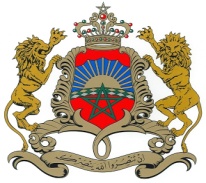 SOMMAIRE DES MODULESIdentification de la filièreObjectifs de la formationCompétences à acquérir Débouchés de la formationConditions d’accèsarticulation de la filière avec les formations dispensées au niveau de l’universitéOrganisation modulaire de la filièreEquipe pédagogique de la filière8. Equipe pédagogique de la filière (suite)Moyens matériels et logistique spécifiques, nécessaires à la mise en œuvre de la Licence d’éducationPartenariats et coopération (préciser la nature et les modalités)10.1 Partenariat universitaire (Joindre les documents d’engagement, pour les partenaires autre que l’université d’appartenance de l’établissement dont relève la filière)10.2 Partenariat socio -professionnel (Joindre documents d’engagement)10.3 Autres partenariats (préciser/Joindre documents d’engagement)autres renseignements Jugés pertinents 1. SYLLABUS DU MODULE1.1. Objectifs du module1.2. Prérequis pédagogiques (Indiquer le ou les module(s) requis pour suivre ce module et le semestre correspondant)1.3. volume horaire (Les travaux dirigés et les travaux pratiques sont obligatoires dans les modules Disciplinaires et les modules Métiers, quand la nature disciplinaire de ces modules les exige. Les travaux pratiques, hors stage d’immersion, constituent 20% au minimum du volume horaire global du module nécessitant des travaux pratiques).1.4. Description du contenu du moduleFournir une description détaillée des enseignements et/ou activités pour le module : Cours, TD, TP (Tavaux du laboratoires, table ronde, séminaires,.. ), Activités Pratiques(Travaux de terrain,  Stages,  ….).Pour le cas des Licences d’Education, se conformer au contenu des filières types nationales.1.5. modalités d’organisation des activités pratiques (cette case est remplie en cas d’existence des activités pratiques) 1.6. description du travail personnel, le cas échéant2. PROCEDURES D’EVALUATION2.1. Modes d’évaluation 2.2. Note du module (Préciser le pourcentage des différentes évaluations de module pour obtenir la note du module.)2.3. Modalités de Validation du module 3. Coordonnateur et équipe pédagogique du module(Le coordonnateur du module, intervenant dans les enseignements du module, appartient à un département intervenant dans la formation. Il peut également appartenir à un établissement intervenant partenaire)4. Autres Eléments pertinents1. SYLLABUS DU MODULE1.1. Objectifs du module1.2. Prérequis pédagogiques (Indiquer le ou les module(s) requis pour suivre ce module et le semestre correspondant)1.3. volume horaire (Les travaux dirigés et les travaux pratiques sont obligatoires dans les modules Disciplinaires et les modules Métiers, quand la nature disciplinaire de ces modules les exige. Les travaux pratiques, hors stage d’immersion, constituent 20% au minimum du volume horaire global du module nécessitant des travaux pratiques).1.4. Description du contenu du moduleFournir une description détaillée des enseignements et/ou activités pour le module : Cours, TD, TP (Tavaux du laboratoires, table ronde, séminaires,.. ), Activités Pratiques(Travaux de terrain,  Stages,  ….).Pour le cas des Licences d’Education, se conformer au contenu des filières types nationales.1.5. modalités d’organisation des activités pratiques (cette case est remplie en cas d’existence des activités pratiques) 1.6. description du travail personnel, le cas échéant2. PROCEDURES D’EVALUATION2.1. Modes d’évaluation 2.2. Note du module (Préciser le pourcentage des différentes évaluations de module pour obtenir la note du module.)2.3. Modalités de Validation du module 3. Coordonnateur et équipe pédagogique du module(Le coordonnateur du module, intervenant dans les enseignements du module, appartient à un département intervenant dans la formation. Il peut également appartenir à un établissement intervenant partenaire)4. Autres Eléments pertinents1. SYLLABUS DU MODULE1.1. Objectifs du module1.2. Prérequis pédagogiques (Indiquer le ou les module(s) requis pour suivre ce module et le semestre correspondant)1.3. volume horaire (Les travaux dirigés et les travaux pratiques sont obligatoires dans les modules Disciplinaires et les modules Métiers, quand la nature disciplinaire de ces modules les exige. Les travaux pratiques, hors stage d’immersion, constituent 20% au minimum du volume horaire global du module nécessitant des travaux pratiques).1.4. Description du contenu du moduleFournir une description détaillée des enseignements et/ou activités pour le module : Cours, TD, TP (Tavaux du laboratoires, table ronde, séminaires,.. ), Activités Pratiques(Travaux de terrain,  Stages,  ….).Pour le cas des Licences d’Education,  se conformer au contenu des filières types nationales.1.5. modalités d’organisation des activités pratiques (CETTE CASE EST REMPLIE EN CAS D’EXISTENCE DES ACTIVITES PRATIQUES)  1.6. description du travail personnel, le cas échéant2. PROCEDURES D’EVALUATION2.1. Modes d’évaluation 2.2. Note du module (Préciser le pourcentage des différentes évaluations de module pour obtenir la note du module.)2.3. Modalités de Validation du module 3. Coordonnateur et équipe pédagogique du module(Le coordonnateur du module, intervenant dans les enseignements du module, appartient à un département intervenant dans la formation. Il peut également appartenir à un établissement intervenant partenaire)4. Autres Eléments pertinents1. SYLLABUS DU MODULE1.1. Objectifs du module1.2. Prérequis pédagogiques (Indiquer le ou les module(s) requis pour suivre ce module et le semestre correspondant)1.3. volume horaire (Les travaux dirigés et les travaux pratiques sont obligatoires dans les modules Disciplinaires et les modules Métiers, quand la nature disciplinaire de ces modules les exige. Les travaux pratiques, hors stage d’immersion, constituent 20% au minimum du volume horaire global du module nécessitant des travaux pratiques).1.4. Description du contenu du moduleFournir une description détaillée des enseignements et/ou activités pour le module : Cours, TD, TP (Tavaux du laboratoires, table ronde, séminaires,.. ), Activités Pratiques(Travaux de terrain,  Stages,  ….).Pour le cas des Licences d’Education, se conformer au contenu des filières types nationales.1.5. modalités d’organisation des activités pratiques (CETTE CASE EST REMPLIE EN CAS D’EXISTENCE DES ACTIVITES PRATIQUES) 1.6. description du travail personnel, le cas échéant2. PROCEDURES D’EVALUATION2.1. Modes d’évaluation 2.2. Note du module (Préciser le pourcentage des différentes évaluations de module pour obtenir la note du module.)2.3. Modalités de Validation du module 3. Coordonnateur et équipe pédagogique du module(Le coordonnateur du module, intervenant dans les enseignements du module, appartient à un département intervenant dans la formation. Il peut également appartenir à un établissement intervenant partenaire)4. Autres Éléments pertinents1. SYLLABUS DU MODULE1.1. Objectifs du module1.2. Prérequis pédagogiques (Indiquer le ou les module(s) requis pour suivre ce module et le semestre correspondant)1.3. volume horaire (Les travaux dirigés et les travaux pratiques sont obligatoires dans les modules Disciplinaires et les modules Métiers, quand la nature disciplinaire de ces modules les exige. Les travaux pratiques, hors stage d’immersion, constituent 20% au minimum du volume horaire global du module nécessitant des travaux pratiques).1.4. Description du contenu du moduleFournir une description détaillée des enseignements et/ou activités pour le module : Cours, TD, TP (Tavaux du laboratoires, table ronde, séminaires,.. ), Activités Pratiques(Travaux de terrain,  Stages,  ….).Pour le cas des Licences d’Education,  se conformer au contenu des filières types nationales.1.5. modalités d’organisation des activités pratiques (CETTE CASE EST REMPLIE EN CAS D’EXISTENCE DES ACTIVITES PRATIQUES)  1.6. description du travail personnel, le cas échéant2. PROCEDURES D’EVALUATION2.1. Modes d’évaluation 2.2. Note du module (Préciser le pourcentage des différentes évaluations de module pour obtenir la note du module.)2.3. Modalités de Validation du module 3. Coordonnateur et équipe pédagogique du module(Le coordonnateur du module, intervenant dans les enseignements du module, appartient à un département intervenant dans la formation. Il peut également appartenir à un établissement intervenant partenaire)4. Autres Eléments pertinents1. SYLLABUS DU MODULE1.1. Objectifs du module1.2. Prérequis pédagogiques (Indiquer le ou les module(s) requis pour suivre ce module et le semestre correspondant)1.3. volume horaire (Les travaux dirigés et les travaux pratiques sont obligatoires dans les modules Disciplinaires et les modules Métiers, quand la nature disciplinaire de ces modules les exige. Les travaux pratiques, hors stage d’immersion, constituent 20% au minimum du volume horaire global du module nécessitant des travaux pratiques).1.4. Description du contenu du moduleFournir une description détaillée des enseignements et/ou activités pour le module : Cours, TD, TP (Tavaux du laboratoires, table ronde, séminaires,.. ), Activités Pratiques(Travaux de terrain,  Stages,  ….).Pour le cas des Licences d’Education,  se conformer au contenu des filières types nationales.1.5. modalités d’organisation des activités pratiques (CETTE CASE EST REMPLIE EN CAS D’EXISTENCE DES ACTIVITES PRATIQUES)  1.6. description du travail personnel, le cas échéant2. PROCEDURES D’EVALUATION2.1. Modes d’évaluation 2.2. Note du module (Préciser le pourcentage des différentes évaluations de module pour obtenir la note du module.)2.3. Modalités de Validation du module 3. Coordonnateur et équipe pédagogique du module(Le coordonnateur du module, intervenant dans les enseignements du module, appartient à un département intervenant dans la formation. Il peut également appartenir à un établissement intervenant partenaire)4. Autres Eléments pertinents1. SYLLABUS DU MODULE1.1. Compétences et Objectifs du module1.2. Prérequis pédagogiques (Indiquer le ou les module(s) requis pour suivre ce module et le semestre correspondant)1.3. volume horaire (Les travaux dirigés et les travaux pratiques sont obligatoires dans les modules Disciplinaires et les modules Métiers, quand la nature disciplinaire de ces modules les exige. Les travaux pratiques, hors stage d’immersion, constituent 20% au minimum du volume horaire global du module nécessitant des travaux pratiques).1.4. Description du contenu du moduleFournir une description détaillée des enseignements et/ou activités pour le module : Cours, TD, TP (Tavaux du laboratoires, table ronde, séminaires, ), Activités Pratiques(Travaux de terrain,  Stages,  ….).Pour le cas des Licences d’Education, se conformer au contenu des filières types nationales.1.5. modalités d’organisation des activités pratiques (CETTE CASE EST REMPLIE EN CAS D’EXISTENCE DES ACTIVITES PRATIQUES)  1.6. description du travail personnel, le cas échéant2. PROCEDURES D’EVALUATION2.1. Modes d’évaluation 2.2. Note du module (Préciser le pourcentage des différentes évaluations de module pour obtenir la note du module.)2.3. Modalités de Validation du module 3. Coordonnateur et équipe pédagogique du module(Le coordonnateur du module, intervenant dans les enseignements du module, appartient à un département intervenant dans la formation. Il peut également appartenir à un établissement intervenant partenaire)4. Autres Eléments pertinents1. SYLLABUS DU MODULE1.1. Objectifs du module1.2. Prérequis pédagogiques (Indiquer le ou les module(s) requis pour suivre ce module et le semestre correspondant)1.3. volume horaire (Les travaux dirigés et les travaux pratiques sont obligatoires dans les modules Disciplinaires et les modules Métiers, quand la nature disciplinaire de ces modules les exige. Les travaux pratiques, hors stage d’immersion, constituent 20% au minimum du volume horaire global du module nécessitant des travaux pratiques).1.4. Description du contenu du moduleFournir une description détaillée des enseignements et/ou activités pour le module : Cours, TD, TP (Tavaux du laboratoires, table ronde, séminaires,.. ), Activités Pratiques(Travaux de terrain,  Stages,  ….).Pour le cas des Licences d’Education,  se conformer au contenu des filières types nationales.1.5. modalités d’organisation des activités pratiques (CETTE CASE EST REMPLIE EN CAS D’EXISTENCE DES ACTIVITES PRATIQUES)  1.6. description du travail personnel, le cas échéant2. PROCEDURES D’EVALUATION2.1. Modes d’évaluation 2.2. Note du module (Préciser le pourcentage des différentes évaluations de module pour obtenir la note du module.)2.3. Modalités de Validation du module 3. Coordonnateur et équipe pédagogique du module(Le coordonnateur du module, intervenant dans les enseignements du module, appartient à un département intervenant dans la formation. Il peut également appartenir à un établissement intervenant partenaire)4. . Autres Eléments pertinents1. SYLLABUS DU MODULE1.1. Objectifs du module1.2. Prérequis pédagogiques (Indiquer le ou les module(s) requis pour suivre ce module et le semestre correspondant)1.3. volume horaire (Les travaux dirigés et les travaux pratiques sont obligatoires dans les modules Disciplinaires et les modules Métiers, quand la nature disciplinaire de ces modules les exige. Les travaux pratiques, hors stage d’immersion, constituent 20% au minimum du volume horaire global du module nécessitant des travaux pratiques).1.4. Description du contenu du moduleFournir une description détaillée des enseignements et/ou activités pour le module : Cours, TD, TP (Tavaux du laboratoires, table ronde, séminaires,.. ), Activités Pratiques(Travaux de terrain,  Stages,  ….).Pour le cas des Licences d’Education,  se conformer au contenu des filières types nationales.1.5. modalités d’organisation des activités pratiques (CETTE CASE EST REMPLIE EN CAS D’EXISTENCE DES ACTIVITES PRATIQUES)  1.6. description du travail personnel, le cas échéant2. PROCEDURES D’EVALUATION2.1. Modes d’évaluation 2.2. Note du module (Préciser le pourcentage des différentes évaluations de module pour obtenir la note du module.)2.3. Modalités de Validation du module 3. Coordonnateur et équipe pédagogique du module(Le coordonnateur du module, intervenant dans les enseignements du module, appartient à un département intervenant dans la formation. Il peut également appartenir à un établissement intervenant partenaire)4. . Autres Eléments pertinents1. SYLLABUS DU MODULE1.1. Objectifs du module1.2. Prérequis pédagogiques (Indiquer le ou les module(s) requis pour suivre ce module et le semestre correspondant)1.3. volume horaire (Les travaux dirigés et les travaux pratiques sont obligatoires dans les modules Disciplinaires et les modules Métiers, quand la nature disciplinaire de ces modules les exige. Les travaux pratiques, hors stage d’immersion, constituent 20% au minimum du volume horaire global du module nécessitant des travaux pratiques).1.4. Description du contenu du moduleFournir une description détaillée des enseignements et/ou activités pour le module : Cours, TD, TP (Tavaux du laboratoires, table ronde, séminaires,.. ), Activités Pratiques(Travaux de terrain,  Stages,  ….).Pour le cas des Licences d’Education,  se conformer au contenu des filières types nationales.1.5. modalités d’organisation des activités pratiques (CETTE CASE EST REMPLIE EN CAS D’EXISTENCE DES ACTIVITES PRATIQUES)  1.6. description du travail personnel, le cas échéant2. PROCEDURES D’EVALUATION2.1. Modes d’évaluation 2.2. Note du module (Préciser le pourcentage des différentes évaluations de module pour obtenir la note du module.)2.3. Modalités de Validation du module 3. Coordonnateur et équipe pédagogique du module(Le coordonnateur du module, intervenant dans les enseignements du module, appartient à un département intervenant dans la formation. Il peut également appartenir à un établissement intervenant partenaire)4. . Autres Eléments pertinents1. SYLLABUS DU MODULE1.1. Objectifs du module1.2. Prérequis pédagogiques (Indiquer le ou les module(s) requis pour suivre ce module et le semestre correspondant)1.3. volume horaire (Les travaux dirigés et les travaux pratiques sont obligatoires dans les modules Disciplinaires et les modules Métiers, quand la nature disciplinaire de ces modules les exige. Les travaux pratiques, hors stage d’immersion, constituent 20% au minimum du volume horaire global du module nécessitant des travaux pratiques).1.4. Description du contenu du moduleFournir une description détaillée des enseignements et/ou activités pour le module : Cours, TD, TP (Tavaux du laboratoires, table ronde, séminaires,.. ), Activités Pratiques(Travaux de terrain,  Stages,  ….).Pour le cas des Licences d’Education,  se conformer au contenu des filières types nationales.1.5. modalités d’organisation des activités pratiques (CETTE CASE EST REMPLIE EN CAS D’EXISTENCE DES ACTIVITES PRATIQUES)  1.6. description du travail personnel, le cas échéant2. PROCEDURES D’EVALUATION2.1. Modes d’évaluation 2.2. Note du module (Préciser le pourcentage des différentes évaluations de module pour obtenir la note du module.)2.3. Modalités de Validation du module 3. Coordonnateur et équipe pédagogique du module(Le coordonnateur du module, intervenant dans les enseignements du module, appartient à un département intervenant dans la formation. Il peut également appartenir à un établissement intervenant partenaire)4. Autres Eléments pertinents1. SYLLABUS DU MODULE1.1. Objectifs du module1.2. Prérequis pédagogiques (Indiquer le ou les module(s) requis pour suivre ce module et le semestre correspondant)1.3. volume horaire (Les travaux dirigés et les travaux pratiques sont obligatoires dans les modules Disciplinaires et les modules Métiers, quand la nature disciplinaire de ces modules les exige. Les travaux pratiques, hors stage d’immersion, constituent 20% au minimum du volume horaire global du module nécessitant des travaux pratiques).1.4. Description du contenu du moduleFournir une description détaillée des enseignements et/ou activités pour le module : Cours, TD, TP (Tavaux du laboratoires, table ronde, séminaires,.. ), Activités Pratiques(Travaux de terrain,  Stages,  ….).Pour le cas des Licences d’Education,  se conformer au contenu des filières types nationales.1.5. modalités d’organisation des activités pratiques (CETTE CASE EST REMPLIE EN CAS D’EXISTENCE DES ACTIVITES PRATIQUES)  1.6. description du travail personnel, le cas échéant2. PROCEDURES D’EVALUATION2.1. Modes d’évaluation 2.2. Note du module (Préciser le pourcentage des différentes évaluations de module pour obtenir la note du module.)2.3. Modalités de Validation du module 3. Coordonnateur et équipe pédagogique du module(Le coordonnateur du module, intervenant dans les enseignements du module, appartient à un département intervenant dans la formation. Il peut également appartenir à un établissement intervenant partenaire)4. Autres Eléments pertinents1. SYLLABUS DU MODULE1.1. Objectifs du module1.2. Prérequis pédagogiques (Indiquer le ou les module(s) requis pour suivre ce module et le semestre correspondant)1.3. volume horaire (Les travaux dirigés et les travaux pratiques sont obligatoires dans les modules Disciplinaires et les modules Métiers, quand la nature disciplinaire de ces modules les exige. Les travaux pratiques, hors stage d’immersion, constituent 20% au minimum du volume horaire global du module nécessitant des travaux pratiques).1.4. Description du contenu du moduleFournir une description détaillée des enseignements et/ou activités pour le module : Cours, TD, TP (Tavaux du laboratoires, table ronde, séminaires,.. ), Activités Pratiques(Travaux de terrain,  Stages,  ….).Pour le cas des Licences d’Education,  se conformer au contenu des filières types nationales.1.5. modalités d’organisation des activités pratiques (CETTE CASE EST REMPLIE EN CAS D’EXISTENCE DES ACTIVITES PRATIQUES)  1.6. description du travail personnel, le cas échéant2. PROCEDURES D’EVALUATION2.1. Modes d’évaluation 2.2. Note du module (Préciser le pourcentage des différentes évaluations de module pour obtenir la note du module.)2.3. Modalités de Validation du module 3. Coordonnateur et équipe pédagogique du module(Le coordonnateur du module, intervenant dans les enseignements du module, appartient à un département intervenant dans la formation. Il peut également appartenir à un établissement intervenant partenaire)4. Autres Eléments pertinents1. SYLLABUS DU MODULE1.1. Objectifs du module1.2. Prérequis pédagogiques (Indiquer le ou les module(s) requis pour suivre ce module et le semestre correspondant)1.3. volume horaire (Les travaux dirigés et les travaux pratiques sont obligatoires dans les modules Disciplinaires et les modules Métiers, quand la nature disciplinaire de ces modules les exige. Les travaux pratiques, hors stage d’immersion, constituent 20% au minimum du volume horaire global du module nécessitant des travaux pratiques).1.4. Description du contenu du moduleFournir une description détaillée des enseignements et/ou activités pour le module : Cours, TD, TP (Tavaux du laboratoires, table ronde, séminaires,.. ), Activités Pratiques(Travaux de terrain,  Stages,  ….).Pour le cas des Licences d’Education,  se conformer au contenu des filières types nationales.1.5. modalités d’organisation des activités pratiques (CETTE CASE EST REMPLIE EN CAS D’EXISTENCE DES ACTIVITES PRATIQUES)  1.6. description du travail personnel, le cas échéant2. PROCEDURES D’EVALUATION2.1. Modes d’évaluation 2.2. Note du module (Préciser le pourcentage des différentes évaluations de module pour obtenir la note du module.)2.3. Modalités de Validation du module 3. Coordonnateur et équipe pédagogique du module(Le coordonnateur du module, intervenant dans les enseignements du module, appartient à un département intervenant dans la formation. Il peut également appartenir à un établissement intervenant partenaire)4. Autres Éléments pertinents1. SYLLABUS DU MODULE1.1. Objectifs du module1.2. Prérequis pédagogiques (Indiquer le ou les module(s) requis pour suivre ce module et le semestre correspondant)1.3. volume horaire (Les travaux dirigés et les travaux pratiques sont obligatoires dans les modules Disciplinaires et les modules Métiers, quand la nature disciplinaire de ces modules les exige. Les travaux pratiques, hors stage d’immersion, constituent 20% au minimum du volume horaire global du module nécessitant des travaux pratiques).1.4. Description du contenu du moduleFournir une description détaillée des enseignements et/ou activités pour le module : Cours, TD, TP (Tavaux du laboratoires, table ronde, séminaires,.. ), Activités Pratiques(Travaux de terrain,  Stages,  ….).Pour le cas des Licences d’Education, se conformer au contenu des filières types nationales.1.5. modalités d’organisation des activités pratiques (CETTE CASE EST REMPLIE EN CAS D’EXISTENCE DES ACTIVITES PRATIQUES)  1.6. description du travail personnel, le cas échéant2. PROCEDURES D’EVALUATION2.1. Modes d’évaluation 2.2. Note du module (Préciser le pourcentage des différentes évaluations de module pour obtenir la note du module.)2.3. Modalités de Validation du module 3. Coordonnateur et équipe pédagogique du module(Le coordonnateur du module, intervenant dans les enseignements du module, appartient à un département intervenant dans la formation. Il peut également appartenir à un établissement intervenant partenaire)4. Autres Éléments pertinents1. SYLLABUS DU MODULE1.1. Objectifs du module1.2. Prérequis pédagogiques (Indiquer le ou les module(s) requis pour suivre ce module et le semestre correspondant)1.3. volume horaire (Les travaux dirigés et les travaux pratiques sont obligatoires dans les modules Disciplinaires et les modules Métiers, quand la nature disciplinaire de ces modules les exige. Les travaux pratiques, hors stage d’immersion, constituent 20% au minimum du volume horaire global du module nécessitant des travaux pratiques).1.4. Description du contenu du moduleFournir une description détaillée des enseignements et/ou activités pour le module : Cours, TD, TP (Tavaux du laboratoires, table ronde, séminaires,.. ), Activités Pratiques(Travaux de terrain,  Stages,  ….).Pour le cas des Licences d’Education,  se conformer au contenu des filières types nationales.1.5. modalités d’organisation des activités pratiques (CETTE CASE EST REMPLIE EN CAS D’EXISTENCE DES ACTIVITES PRATIQUES)  1.6. description du travail personnel, le cas échéant2. PROCEDURES D’EVALUATION2.1. Modes d’évaluation 2.2. Note du module (Préciser le pourcentage des différentes évaluations de module pour obtenir la note du module.)2.3. Modalités de Validation du module 3. Coordonnateur et équipe pédagogique du module(Le coordonnateur du module, intervenant dans les enseignements du module, appartient à un département intervenant dans la formation. Il peut également appartenir à un établissement intervenant partenaire)4. Autres Éléments pertinents1. SYLLABUS DU MODULE1.1. Objectifs du module1.2. Prérequis pédagogiques (Indiquer le ou les module(s) requis pour suivre ce module et le semestre correspondant)1.3. volume horaire (Les travaux dirigés et les travaux pratiques sont obligatoires dans les modules Disciplinaires et les modules Métiers, quand la nature disciplinaire de ces modules les exige. Les travaux pratiques, hors stage d’immersion, constituent 20% au minimum du volume horaire global du module nécessitant des travaux pratiques).1.4. Description du contenu du moduleFournir une description détaillée des enseignements et/ou activités pour le module : Cours, TD, TP (Tavaux du laboratoires, table ronde, séminaires,.. ), Activités Pratiques(Travaux de terrain,  Stages,  ….).Pour le cas des Licences d’Education,  se conformer au contenu des filières types nationales.1.5. modalités d’organisation des activités pratiques (CETTE CASE EST REMPLIE EN CAS D’EXISTENCE DES ACTIVITES PRATIQUES)  1.6. description du travail personnel, le cas échéant2. PROCEDURES D’EVALUATION2.1. Modes d’évaluation 2.2. Note du module (Préciser le pourcentage des différentes évaluations de module pour obtenir la note du module.)2.3. Modalités de Validation du module 3. Coordonnateur et équipe pédagogique du module(Le coordonnateur du module, intervenant dans les enseignements du module, appartient à un département intervenant dans la formation. Il peut également appartenir à un établissement intervenant partenaire)4. Autres Éléments pertinents1. SYLLABUS DU MODULE1.1. Objectifs du module1.2. Prérequis pédagogiques (Indiquer le ou les module(s) requis pour suivre ce module et le semestre correspondant)1.3. volume horaire (Les travaux dirigés et les travaux pratiques sont obligatoires dans les modules Disciplinaires et les modules Métiers, quand la nature disciplinaire de ces modules les exige. Les travaux pratiques, hors stage d’immersion, constituent 20% au minimum du volume horaire global du module nécessitant des travaux pratiques).1.4. Description du contenu du moduleFournir une description détaillée des enseignements et/ou activités pour le module : Cours, TD, TP (Tavaux du laboratoires, table ronde, séminaires,.. ), Activités Pratiques(Travaux de terrain,  Stages,  ….).Pour le cas des Licences d’Education,  se conformer au contenu des filières types nationales.1.5. modalités d’organisation des activités pratiques (CETTE CASE EST REMPLIE EN CAS D’EXISTENCE DES ACTIVITES PRATIQUES)  1.6. description du travail personnel, le cas échéant2. PROCEDURES D’EVALUATION2.1. Modes d’évaluation 2.2. Note du module (Préciser le pourcentage des différentes évaluations de module pour obtenir la note du module.)2.3. Modalités de Validation du module 3. Coordonnateur et équipe pédagogique du module(Le coordonnateur du module, intervenant dans les enseignements du module, appartient à un département intervenant dans la formation. Il peut également appartenir à un établissement intervenant partenaire)4. Autres Éléments pertinents1. SYLLABUS DU MODULE1.1. Objectifs du module1.2. Prérequis pédagogiques (Indiquer le ou les module(s) requis pour suivre ce module et le semestre correspondant)1.3. volume horaire (Les travaux dirigés et les travaux pratiques sont obligatoires dans les modules Disciplinaires et les modules Métiers, quand la nature disciplinaire de ces modules les exige. Les travaux pratiques, hors stage d’immersion, constituent 20% au minimum du volume horaire global du module nécessitant des travaux pratiques).1.4. Description du contenu du moduleFournir une description détaillée des enseignements et/ou activités pour le module : Cours, TD, TP (Tavaux du laboratoires, table ronde, séminaires,.. ), Activités Pratiques(Travaux de terrain,  Stages,  ….).Pour le cas des Licences d’Education, se conformer au contenu des filières types nationales.1.5. modalités d’organisation des activités pratiques (CETTE CASE EST REMPLIE EN CAS D’EXISTENCE DES ACTIVITES PRATIQUES)  1.6. description du travail personnel, le cas échéant2. PROCEDURES D’EVALUATION2.1. Modes d’évaluation 2.2. Note du module (Préciser le pourcentage des différentes évaluations de module pour obtenir la note du module.)2.3. Modalités de Validation du module 3. Coordonnateur et équipe pédagogique du module(Le coordonnateur du module, intervenant dans les enseignements du module, appartient à un département intervenant dans la formation. Il peut également appartenir à un établissement intervenant partenaire)4. Autres Éléments pertinents1. SYLLABUS DU MODULE1.1. . Compétences et Objectifs du module1.2. Prérequis pédagogiques (Indiquer le ou les module(s) requis pour suivre ce module et le semestre correspondant)1.3. volume horaire (Les travaux dirigés et les travaux pratiques sont obligatoires dans les modules Disciplinaires et les modules Métiers, quand la nature disciplinaire de ces modules les exige. Les travaux pratiques, hors stage d’immersion, constituent 20% au minimum du volume horaire global du module nécessitant des travaux pratiques).1.4. Description du contenu du moduleFournir une description détaillée des enseignements et/ou activités pour le module : Cours, TD, TP (Tavaux du laboratoires, table ronde, séminaires,.. ), Activités Pratiques(Travaux de terrain,  Stages,  ….).Pour le cas des Licences d’Education, se conformer au contenu des filières types nationales.1.5. modalités d’organisation des activités pratiques (cette case est remplie en cas d’existence des activités pratiques) 1.6. description du travail personnel, le cas échéant2. PROCEDURES D’EVALUATION2.1. Modes d’évaluation 2.2. Note du module (Préciser le pourcentage des différentes évaluations de module pour obtenir la note du module.)2.3. Modalités de Validation du module 3. Coordonnateur et équipe pédagogique du module(Le coordonnateur du module, intervenant dans les enseignements du module, appartient à un département intervenant dans la formation. Il peut également appartenir à un établissement intervenant partenaire)4Autres Éléments pertinents1. SYLLABUS DU MODULE1.1. Objectifs du module1.2. Prérequis pédagogiques (Indiquer le ou les module(s) requis pour suivre ce module et le semestre correspondant)1.3. volume horaire (Les travaux dirigés et les travaux pratiques sont obligatoires dans les modules Disciplinaires et les modules Métiers, quand la nature disciplinaire de ces modules les exige. Les travaux pratiques, hors stage d’immersion, constituent 20% au minimum du volume horaire global du module nécessitant des travaux pratiques).1.4. Description du contenu du moduleFournir une description détaillée des enseignements et/ou activités pour le module : Cours, TD, TP (Tavaux du laboratoires, table ronde, séminaires,.. ), Activités Pratiques(Travaux de terrain,  Stages,  ….).Pour le cas des Licences d’Education,  se conformer au contenu des filières types nationales.1.5. modalités d’organisation des activités pratiques (CETTE CASE EST REMPLIE EN CAS D’EXISTENCE DES ACTIVITES PRATIQUES)  1.6. description du travail personnel, le cas échéant2. PROCEDURES D’EVALUATION2.1. Modes d’évaluation 2.2. Note du module (Préciser le pourcentage des différentes évaluations de module pour obtenir la note du module.)2.3. Modalités de Validation du module 3. Coordonnateur et équipe pédagogique du module(Le coordonnateur du module, intervenant dans les enseignements du module, appartient à un département intervenant dans la formation. Il peut également appartenir à un établissement intervenant partenaire)4. Autres Eléments pertinents1. SYLLABUS DU MODULE1.1. Objectifs du module1.2. Prérequis pédagogiques (Indiquer le ou les module(s) requis pour suivre ce module et le semestre correspondant)1.3. volume horaire (Les travaux dirigés et les travaux pratiques sont obligatoires dans les modules Disciplinaires et les modules Métiers, quand la nature disciplinaire de ces modules les exige. Les travaux pratiques, hors stage d’immersion, constituent 20% au minimum du volume horaire global du module nécessitant des travaux pratiques).1.4. Description du contenu du moduleFournir une description détaillée des enseignements et/ou activités pour le module : Cours, TD, TP (Tavaux du laboratoires, table ronde, séminaires,.. ), Activités Pratiques(Travaux de terrain,  Stages,  ….).Pour le cas des Licences d’Education,  se conformer au contenu des filières types nationales.1.5. modalités d’organisation des activités pratiques (CETTE CASE EST REMPLIE EN CAS D’EXISTENCE DES ACTIVITES PRATIQUES)  1.6. description du travail personnel, le cas échéant2. PROCEDURES D’EVALUATION2.1. Modes d’évaluation 2.2. Note du module (Préciser le pourcentage des différentes évaluations de module pour obtenir la note du module.)2.3. Modalités de Validation du module 3. Coordonnateur et équipe pédagogique du module(Le coordonnateur du module, intervenant dans les enseignements du module, appartient à un département intervenant dans la formation. Il peut également appartenir à un établissement intervenant partenaire)4. Autres Eléments pertinents1. SYLLABUS DU MODULE1.1. Objectifs du module1.2. Prérequis pédagogiques (Indiquer le ou les module(s) requis pour suivre ce module et le semestre correspondant)1.3. volume horaire (Les travaux dirigés et les travaux pratiques sont obligatoires dans les modules Disciplinaires et les modules Métiers, quand la nature disciplinaire de ces modules les exige. Les travaux pratiques, hors stage d’immersion, constituent 20% au minimum du volume horaire global du module nécessitant des travaux pratiques).1.4. Description du contenu du moduleFournir une description détaillée des enseignements et/ou activités pour le module : Cours, TD, TP (Tavaux du laboratoires, table ronde, séminaires,.. ), Activités Pratiques(Travaux de terrain,  Stages,  ….).Pour le cas des Licences d’Education,  se conformer au contenu des filières types nationales.1.5. modalités d’organisation des activités pratiques(CETTE CASE EST REMPLIE EN CAS D’EXISTENCE DES ACTIVITES PRATIQUES)  1.6. description du travail personnel, le cas échéant2. PROCEDURES D’EVALUATION2.1. Modes d’évaluation 2.2. Note du module (Préciser le pourcentage des différentes évaluations de module pour obtenir la note du module.)2.3. Modalités de Validation du module 3. Coordonnateur et équipe pédagogique du module(Le coordonnateur du module, intervenant dans les enseignements du module, appartient à un département intervenant dans la formation. Il peut également appartenir à un établissement intervenant partenaire)4. Autres Eléments pertinents1. SYLLABUS DU MODULE1.1. Objectifs du module1.2. Prérequis pédagogiques (Indiquer le ou les module(s) requis pour suivre ce module et le semestre correspondant)1.3. volume horaire (Les travaux dirigés et les travaux pratiques sont obligatoires dans les modules Disciplinaires et les modules Métiers, quand la nature disciplinaire de ces modules les exige. Les travaux pratiques, hors stage d’immersion, constituent 20% au minimum du volume horaire global du module nécessitant des travaux pratiques).1.4. Description du contenu du moduleFournir une description détaillée des enseignements et/ou activités pour le module : Cours, TD, TP (Tavaux du laboratoires, table ronde, séminaires,.. ), Activités Pratiques(Travaux de terrain,  Stages,  ….).Pour le cas des Licences d’Education,  se conformer au contenu des filières types nationales.1.5. modalités d’organisation des activités pratiques (CETTE CASE EST REMPLIE EN CAS D’EXISTENCE DES ACTIVITES PRATIQUES)  1.6. description du travail personnel, le cas échéant2. PROCEDURES D’EVALUATION2.1. Modes d’évaluation 2.2. Note du module (Préciser le pourcentage des différentes évaluations de module pour obtenir la note du module.)2.3. Modalités de Validation du module 3. Coordonnateur et équipe pédagogique du module(Le coordonnateur du module, intervenant dans les enseignements du module, appartient à un département intervenant dans la formation. Il peut également appartenir à un établissement intervenant partenaire)4. Autres Eléments pertinents1. SYLLABUS DU MODULE1.1. Objectifs du module1.2. Prérequis pédagogiques (Indiquer le ou les module(s) requis pour suivre ce module et le semestre correspondant)1.3. volume horaire (Les travaux dirigés et les travaux pratiques sont obligatoires dans les modules Disciplinaires et les modules Métiers, quand la nature disciplinaire de ces modules les exige. Les travaux pratiques, hors stage d’immersion, constituent 20% au minimum du volume horaire global du module nécessitant des travaux pratiques).1.4. Description du contenu du moduleFournir une description détaillée des enseignements et/ou activités pour le module : Cours, TD, TP (Tavaux du laboratoires, table ronde, séminaires,.. ), Activités Pratiques(Travaux de terrain,  Stages,  ….).Pour le cas des Licences d’Education, se conformer au contenu des filières types nationales.1.5. modalités d’organisation des activités pratiques (CETTE CASE EST REMPLIE EN CAS D’EXISTENCE DES ACTIVITES PRATIQUES)  1.6. description du travail personnel, le cas échéant2. PROCEDURES D’EVALUATION2.1. Modes d’évaluation 2.2. Note du module (Préciser le pourcentage des différentes évaluations de module pour obtenir la note du module.)2.3. Modalités de Validation du module 3. Coordonnateur et équipe pédagogique du module(Le coordonnateur du module, intervenant dans les enseignements du module, appartient à un département intervenant dans la formation. Il peut également appartenir à un établissement intervenant partenaire)4. Autres Eléments pertinents1. SYLLABUS DU MODULE1.1. Objectifs du module1.2. Prérequis pédagogiques (Indiquer le ou les module(s) requis pour suivre ce module et le semestre correspondant)1.3. volume horaire (Les travaux dirigés et les travaux pratiques sont obligatoires dans les modules Disciplinaires et les modules Métiers, quand la nature disciplinaire de ces modules les exige. Les travaux pratiques, hors stage d’immersion, constituent 20% au minimum du volume horaire global du module nécessitant des travaux pratiques).1.4. Description du contenu du moduleFournir une description détaillée des enseignements et/ou activités pour le module : Cours, TD, TP (Tavaux du laboratoires, table ronde, séminaires,.. ), Activités Pratiques(Travaux de terrain,  Stages,  ….).Pour le cas des Licences d’Education,  se conformer au contenu des filières types nationales.1.5. modalités d’organisation des activités pratiques (CETTE CASE EST REMPLIE EN CAS D’EXISTENCE DES ACTIVITES PRATIQUES)  1.6. description du travail personnel, le cas échéant2. PROCEDURES D’EVALUATION2.1. Modes d’évaluation 2.2. Note du module (Préciser le pourcentage des différentes évaluations de module pour obtenir la note du module.)2.3. Modalités de Validation du module 3. Coordonnateur et équipe pédagogique du module(Le coordonnateur du module, intervenant dans les enseignements du module, appartient à un département intervenant dans la formation. Il peut également appartenir à un établissement intervenant partenaire)4. Autres Eléments pertinents1. SYLLABUS DU MODULE1.1. Objectifs du module1.2. Prérequis pédagogiques (Indiquer le ou les module(s) requis pour suivre ce module et le semestre correspondant)1.3. volume horaire (Les travaux dirigés et les travaux pratiques sont obligatoires dans les modules Disciplinaires et les modules Métiers, quand la nature disciplinaire de ces modules les exige. Les travaux pratiques, hors stage d’immersion, constituent 20% au minimum du volume horaire global du module nécessitant des travaux pratiques).1.4. Description du contenu du moduleFournir une description détaillée des enseignements et/ou activités pour le module : Cours, TD, TP (Tavaux du laboratoires, table ronde, séminaires,.. ), Activités Pratiques(Travaux de terrain,  Stages,  ….).Pour le cas des Licences d’Education,  se conformer au contenu des filières types nationales.1.5. modalités d’organisation des activités pratiques (CETTE CASE EST REMPLIE EN CAS D’EXISTENCE DES ACTIVITES PRATIQUES)  1.6. description du travail personnel, le cas échéant2. PROCEDURES D’EVALUATION2.1. Modes d’évaluation 2.2. Note du module (Préciser le pourcentage des différentes évaluations de module pour obtenir la note du module.)2.3. Modalités de Validation du module 3. Coordonnateur et équipe pédagogique du module(Le coordonnateur du module, intervenant dans les enseignements du module, appartient à un département intervenant dans la formation. Il peut également appartenir à un établissement intervenant partenaire)4. Autres Eléments pertinents1. SYLLABUS DU MODULE1.1. Objectifs du module1.2. Prérequis pédagogiques (Indiquer le ou les module(s) requis pour suivre ce module et le semestre correspondant)1.3. volume horaire (Les travaux dirigés et les travaux pratiques sont obligatoires dans les modules Disciplinaires et les modules Métiers, quand la nature disciplinaire de ces modules les exige. Les travaux pratiques, hors stage d’immersion, constituent 20% au minimum du volume horaire global du module nécessitant des travaux pratiques).1.4. Description du contenu du moduleFournir une description détaillée des enseignements et/ou activités pour le module : Cours, TD, TP (Tavaux du laboratoires, table ronde, séminaires,.. ), Activités Pratiques(Travaux de terrain,  Stages,  ….).Pour le cas des Licences d’Education,  se conformer au contenu des filières types nationales.1.5. modalités d’organisation des activités pratiques (CETTE CASE EST REMPLIE EN CAS D’EXISTENCE DES ACTIVITES PRATIQUES)  1.6. description du travail personnel, le cas échéant2. PROCEDURES D’EVALUATION2.1. Modes d’évaluation 2.2. Note du module (Préciser le pourcentage des différentes évaluations de module pour obtenir la note du module.)2.3. Modalités de Validation du module 3. Coordonnateur et équipe pédagogique du module(Le coordonnateur du module, intervenant dans les enseignements du module, appartient à un département intervenant dans la formation. Il peut également appartenir à un établissement intervenant partenaire)4. Autres Eléments pertinents1. SYLLABUS DU MODULE1.1. Objectifs du module1.2. Prérequis pédagogiques (Indiquer le ou les module(s) requis pour suivre ce module et le semestre correspondant)1.3. volume horaire (Les travaux dirigés et les travaux pratiques sont obligatoires dans les modules Disciplinaires et les modules Métiers, quand la nature disciplinaire de ces modules les exige. Les travaux pratiques, hors stage d’immersion, constituent 20% au minimum du volume horaire global du module nécessitant des travaux pratiques).1.4. Description du contenu du moduleFournir une description détaillée des enseignements et/ou activités pour le module : Cours, TD, TP (Tavaux du laboratoires, table ronde, séminaires,.. ), Activités Pratiques(Travaux de terrain,  Stages,  ….).Pour le cas des Licences d’Education,  se conformer au contenu des filières types nationales.1.5. modalités d’organisation des activités pratiques (CETTE CASE EST REMPLIE EN CAS D’EXISTENCE DES ACTIVITES PRATIQUES)  1.6. description du travail personnel, le cas échéant2. PROCEDURES D’EVALUATION2.1. Modes d’évaluation 2.2. Note du module (Préciser le pourcentage des différentes évaluations de module pour obtenir la note du module.)2.3. Modalités de Validation du module 3. Coordonnateur et équipe pédagogique du module(Le coordonnateur du module, intervenant dans les enseignements du module, appartient à un département intervenant dans la formation. Il peut également appartenir à un établissement intervenant partenaire)4. Autres Eléments pertinents1. SYLLABUS DU MODULE1.1. Compétences et Objectifs du module1.2. Prérequis pédagogiques (Indiquer le ou les module(s) requis pour suivre ce module et le semestre correspondant)1.3. volume horaire (Les travaux dirigés et les travaux pratiques sont obligatoires dans les modules Disciplinaires et les modules Métiers, quand la nature disciplinaire de ces modules les exige. Les travaux pratiques, hors stage d’immersion, constituent 20% au minimum du volume horaire global du module nécessitant des travaux pratiques).1.4. Description du contenu du moduleFournir une description détaillée des enseignements et/ou activités pour le module : Cours, TD, TP (Tavaux du laboratoires, table ronde, séminaires,.. ), Activités Pratiques(Travaux de terrain,  Stages,  ….).Pour le cas des Licences d’Education, se conformer au contenu des filières types nationales.1.5. modalités d’organisation des activités pratiques (CETTE CASE EST REMPLIE EN CAS D’EXISTENCE DES ACTIVITES PRATIQUES)  1.6. description du travail personnel, le cas échéant2. PROCEDURES D’EVALUATION2.1. Modes d’évaluation 2.2. Note du module (Préciser le pourcentage des différentes évaluations de module pour obtenir la note du module.)2.3. Modalités de Validation du module 3. Coordonnateur et équipe pédagogique du module(Le coordonnateur du module, intervenant dans les enseignements du module, appartient à un département intervenant dans la formation. Il peut également appartenir à un établissement intervenant partenaire)4. Autres Eléments pertinents1. SYLLABUS DU MODULE1.1. Objectifs du module1.2. Prérequis pédagogiques (Indiquer le ou les module(s) requis pour suivre ce module et le semestre correspondant)1.3. volume horaire (Les travaux dirigés et les travaux pratiques sont obligatoires dans les modules Disciplinaires et les modules Métiers, quand la nature disciplinaire de ces modules les exige. Les travaux pratiques, hors stage d’immersion, constituent 20% au minimum du volume horaire global du module nécessitant des travaux pratiques).1.4. Description du contenu du moduleFournir une description détaillée des enseignements et/ou activités pour le module : Cours, TD, TP (Tavaux du laboratoires, table ronde, séminaires,.. ), Activités Pratiques(Travaux de terrain,  Stages,  ….).Pour le cas des Licences d’Education, se conformer au contenu des filières types nationales.1.5. modalités d’organisation des activités pratiques (CETTE CASE EST REMPLIE EN CAS D’EXISTENCE DES ACTIVITES PRATIQUES)  1.6. description du travail personnel, le cas échéant2. PROCEDURES D’EVALUATION2.1. Modes d’évaluation 2.2. Note du module (Préciser le pourcentage des différentes évaluations de module pour obtenir la note du module.)2.3. Modalités de Validation du module 3. Coordonnateur et équipe pédagogique du module(Le coordonnateur du module, intervenant dans les enseignements du module, appartient à un département intervenant dans la formation. Il peut également appartenir à un établissement intervenant partenaire)4. Autres Eléments pertinentsPour la Licence d’Education, un stage d’immersion est obligatoire au cours des 5eme et  6eme semestres, il est équivalent à deux modules à raison d’un module par semestre. Il doit permettre à l’étudiant de :découvrir l’établissement éducatif et de son organisation ;découvrir les apprenants et leurs besoins (soutien pédagogique, …);s’initier à la recherche pédagogique à l’aide de l’identification et du début d’analyse d’une problématique en rapport avec le milieu de stage.préparer des rapports éducatifs de terrain;faire des études de terrain sur des phénomènes et pratiques éducatifs;contribuer à des activités informelles et d'alphabétisation dans un espace éducatif.rendre compte du déroulement de ces activités dans un rapport de stage de fin d’études.Le stage en milieu éducatif est encadré à la fois par un encadrant du milieu abritant le stage et par un enseignant de l’équipe pédagogique de la formation. Ce stage fait l'objet d'un rapport.Les procédures d'évaluation de la formation doivent être déterminées dans le descriptif de la filière accrédité1. SYLLABUS DU MODULE1.1. Objectifs du moduleduréeLieuActivités Prévues EncadrementModalités d’évaluationModalités de validation1. SYLLABUS DU MODULE1.1. Objectifs du module1.2. Prérequis pédagogiques (Indiquer le ou les module(s) requis pour suivre ce module et le semestre correspondant)1.3. volume horaire (Les travaux dirigés et les travaux pratiques sont obligatoires dans les modules Disciplinaires et les modules Métiers, quand la nature disciplinaire de ces modules les exige. Les travaux pratiques, hors stage d’immersion, constituent 20% au minimum du volume horaire global du module nécessitant des travaux pratiques).1.4. Description du contenu du moduleFournir une description détaillée des enseignements et/ou activités pour le module : Cours, TD, TP (Tavaux du laboratoires, table ronde, séminaires,.. ), Activités Pratiques(Travaux de terrain,  Stages,  ….).Pour le cas des Licences d’Education,  se conformer au contenu des filières types nationales.1.5. modalités d’organisation des activités pratiques (CETTE CASE EST REMPLIE EN CAS D’EXISTENCE DES ACTIVITES PRATIQUES)  1.6. description du travail personnel, le cas échéant2. PROCEDURES D’EVALUATION2.1. Modes d’évaluation 2.2. Note du module (Préciser le pourcentage des différentes évaluations de module pour obtenir la note du module.)2.3. Modalités de Validation du module 3. Coordonnateur et équipe pédagogique du module(Le coordonnateur du module, intervenant dans les enseignements du module, appartient à un département intervenant dans la formation. Il peut également appartenir à un établissement intervenant partenaire)4. Autres Eléments pertinents1. SYLLABUS DU MODULE1.1. Objectifs du module1.2. Prérequis pédagogiques (Indiquer le ou les module(s) requis pour suivre ce module et le semestre correspondant)1.3. volume horaire (Les travaux dirigés et les travaux pratiques sont obligatoires dans les modules Disciplinaires et les modules Métiers, quand la nature disciplinaire de ces modules les exige. Les travaux pratiques, hors stage d’immersion, constituent 20% au minimum du volume horaire global du module nécessitant des travaux pratiques).1.4. Description du contenu du moduleFournir une description détaillée des enseignements et/ou activités pour le module : Cours, TD, TP (Tavaux du laboratoires, table ronde, séminaires,.. ), Activités Pratiques(Travaux de terrain,  Stages,  ….).Pour le cas des Licences d’Education, se conformer au contenu des filières types nationales.1.5. modalités d’organisation des activités pratiques (CETTE CASE EST REMPLIE EN CAS D’EXISTENCE DES ACTIVITES PRATIQUES)  1.6. description du travail personnel, le cas échéant2. PROCEDURES D’EVALUATION2.1. Modes d’évaluation 2.2. Note du module (Préciser le pourcentage des différentes évaluations de module pour obtenir la note du module.)2.3. Modalités de Validation du module 3. Coordonnateur et équipe pédagogique du module(Le coordonnateur du module, intervenant dans les enseignements du module, appartient à un département intervenant dans la formation. Il peut également appartenir à un établissement intervenant partenaire)4. Autres Eléments pertinents1. SYLLABUS DU MODULE1.1. Objectifs du module1.2. Prérequis pédagogiques (Indiquer le ou les module(s) requis pour suivre ce module et le semestre correspondant)1.3. volume horaire (Les travaux dirigés et les travaux pratiques sont obligatoires dans les modules Disciplinaires et les modules Métiers, quand la nature disciplinaire de ces modules les exige. Les travaux pratiques, hors stage d’immersion, constituent 20% au minimum du volume horaire global du module nécessitant des travaux pratiques).1.4. Description du contenu du moduleFournir une description détaillée des enseignements et/ou activités pour le module : Cours, TD, TP (Tavaux du laboratoires, table ronde, séminaires,.. ), Activités Pratiques(Travaux de terrain,  Stages,  ….).Pour le cas des Licences d’Education, se conformer au contenu des filières types nationales.1.5. modalités d’organisation des activités pratiques (CETTE CASE EST REMPLIE EN CAS D’EXISTENCE DES ACTIVITES PRATIQUES)  1.6. description du travail personnel, le cas échéant2. PROCEDURES D’EVALUATION2.1. Modes d’évaluation 2.2. Note du module (Préciser le pourcentage des différentes évaluations de module pour obtenir la note du module.)2.3. Modalités de Validation du module 3. Coordonnateur et équipe pédagogique du module(Le coordonnateur du module, intervenant dans les enseignements du module, appartient à un département intervenant dans la formation. Il peut également appartenir à un établissement intervenant partenaire)4. Autres Eléments pertinents1. SYLLABUS DU MODULE1.1. Objectifs du module1.2. Prérequis pédagogiques (Indiquer le ou les module(s) requis pour suivre ce module et le semestre correspondant)1.3. volume horaire (Les travaux dirigés et les travaux pratiques sont obligatoires dans les modules Disciplinaires et les modules Métiers, quand la nature disciplinaire de ces modules les exige. Les travaux pratiques, hors stage d’immersion, constituent 20% au minimum du volume horaire global du module nécessitant des travaux pratiques).1.4. Description du contenu du moduleFournir une description détaillée des enseignements et/ou activités pour le module : Cours, TD, TP (Tavaux du laboratoires, table ronde, séminaires,.. ), Activités Pratiques(Travaux de terrain,  Stages,  ….).Pour le cas des Licences d’Education, se conformer au contenu des filières types nationales.1.5. modalités d’organisation des activités pratiques (CETTE CASE EST REMPLIE EN CAS D’EXISTENCE DES ACTIVITES PRATIQUES)  1.6. description du travail personnel, le cas échéant2. PROCEDURES D’EVALUATION2.1. Modes d’évaluation 2.2. Note du module (Préciser le pourcentage des différentes évaluations de module pour obtenir la note du module.)2.3. Modalités de Validation du module 3. Coordonnateur et équipe pédagogique du module(Le coordonnateur du module, intervenant dans les enseignements du module, appartient à un département intervenant dans la formation. Il peut également appartenir à un établissement intervenant partenaire)4. Autres Eléments pertinents1. SYLLABUS DU MODULE1.1. Objectifs du module1.2. Prérequis pédagogiques (Indiquer le ou les module(s) requis pour suivre ce module et le semestre correspondant)1.3. volume horaire (Les travaux dirigés et les travaux pratiques sont obligatoires dans les modules Disciplinaires et les modules Métiers, quand la nature disciplinaire de ces modules les exige. Les travaux pratiques, hors stage d’immersion, constituent 20% au minimum du volume horaire global du module nécessitant des travaux pratiques).1.4. Description du contenu du moduleFournir une description détaillée des enseignements et/ou activités pour le module : Cours, TD, TP (Tavaux du laboratoires, table ronde, séminaires,.. ), Activités Pratiques(Travaux de terrain,  Stages,  ….).Pour le cas des Licences d’Éducation, se conformer au contenu des filières types nationales.1.5. modalités d’organisation des activités pratiques (CETTE CASE EST REMPLIE EN CAS D’EXISTENCE DES ACTIVITES PRATIQUES)  1.6. description du travail personnel, le cas échéant2. PROCEDURES D’EVALUATION2.1. Modes d’évaluation 2.2. Note du module (Préciser le pourcentage des différentes évaluations de module pour obtenir la note du module.)2.3. Modalités de Validation du module 3. Coordonnateur et équipe pédagogique du module(Le coordonnateur du module, intervenant dans les enseignements du module, appartient à un département intervenant dans la formation. Il peut également appartenir à un établissement intervenant partenaire)4. Autres Eléments pertinentsPour la Licence d’Education, un stage d’immersion est obligatoire au cours des 5eme et  6eme semestres, il est équivalent à deux modules à raison d’un module par semestre. Il doit permettre à l’étudiant de :découvrir l’établissement éducatif et de son organisation ;découvrir les apprenants et leurs besoins (soutien pédagogique, …);s’initier à la recherche pédagogique à l’aide de l’identification et du début d’analyse d’une problématique en rapport avec le milieu de stage.préparer des rapports éducatifs de terrain;faire des études de terrain sur des phénomènes et pratiques éducatifs;contribuer à des activités informelles et d'alphabétisation dans un espace éducatif.rendre compte du déroulement de ces activités dans un rapport de stage de fin d’études.Le stage en milieu éducatif est encadré à la fois par un encadrant du milieu abritant le stage et par un enseignant de l’équipe pédagogique de la formation. Ce stage fait l'objet d'un rapport.Les procédures d'évaluation de la formation doivent être déterminées dans le descriptif de la filière accréditéCompétences et Objectifs du moduledurée3. Lieu 4. Activités Prévues 5. Encadrement 6. Modalités d’évaluation7. Modalités de validationSession2020DESCRIPTIF DE DEMANDE D'ACCREDITATION D’UNE LICENCE D’EDUCATION SPECIALITE ENSEIGNEMENT PRIMAIRE  SPECIALITE ENSEIGNEMENT SECONDAIREDESCRIPTIF DE DEMANDE D'ACCREDITATION D’UNE LICENCE D’EDUCATION SPECIALITE ENSEIGNEMENT PRIMAIRE  SPECIALITE ENSEIGNEMENT SECONDAIREDESCRIPTIF DE DEMANDE D'ACCREDITATION D’UNE LICENCE D’EDUCATION SPECIALITE ENSEIGNEMENT PRIMAIRE  SPECIALITE ENSEIGNEMENT SECONDAIRENouvelle demandeDemande de renouvellement de l’accréditation, selon le CNPN spécifique à la licence d’éducationDemande de modificationUniversité dont relève la filière Établissement de domiciliation de la filièreIntitulé de la filière (en arabe, en français et éventuellement en une autre langue d’enseignement)Licence d’éducation : Spécialité Enseignement Secondaire- Sciences industrielles pour l’ingénieurالإجازة في التربية: تخصص التعليم الثانوي-العلوم الصناعيةOption,le cas échéant (en arabe, en français,…)Session 2020 _ date limite de dépôt des demandes d’accréditation : 31 décembre 2019Session 2020 _ date limite de dépôt des demandes d’accréditation : 31 décembre 2019ImportantLe présent descriptif comprend 17 pages. Il doit être dûment rempli et adressé au secrétariat de la CNCES (Direction de l’Enseignement Supérieur et du Développement Pédagogique) avant le 31 décembre 2019 Elle doit comporter ;La signature du :Coordonnateur pédagogique de la filière ;Chef du département ou des départements concernés par la spécialité de la filière.les avis et visa du :Du chef de l’établissement de domiciliation de la filière ;Président de l’université. La demande d’accréditation doit être remise en un exemplaire sur support papier et une copie sur support électronique (format Word et format PDF, comportant les avis et visas requis ainsi que tous les documents annexes).Le descriptif dûment renseigné, doit se conformer aux : Cahier des Normes Pédagogiques Nationales spécifique au cycle de la licence d’éducation ;Modules et contenus des filières types des filières universitaires d’éducation : spécialité enseignement primaire ou enseignement secondaire.L’offre de formation de l’université doit être cohérente et se baser sur des critères d’opportunité, de qualité, de faisabilité et d’optimisation des ressources humaines et matérielles à l’échelle de l’université. La demande d’accréditation doit satisfaire aux moyens humains et matériels nécessaires à la bonne mise en œuvre de la filière considérée. Le projet de la filière est élaboré par une équipe pédagogique qui relève de l’université, selon le présent descriptif. Les projets de filières doivent être soumis au préalable à une évaluation au niveau de l’université, tout en veillant au respect des normes pédagogiques nationales spécifiques à la licence d’éducation.Il est demandé de joindre à la demande d’accréditation :Un CV succinct et l’engagement du coordonnateur pédagogique de la filière ;Les engagements des intervenants externes à l’université de rattachement de la filière ;Les engagements des partenaires. NB : Si l’espace réservé à une rubrique est insuffisant, utiliser des feuilles supplémentaires.AVIS ET VISASAVIS ET VISASAVIS ET VISASLe coordonnateur pédagogique de la filière ** Le coordonnateur de la filière appartient à l’université dont relève la filière*Joindre un CV succinct du coordonnateur de la filièreLe coordonnateur pédagogique de la filière ** Le coordonnateur de la filière appartient à l’université dont relève la filière*Joindre un CV succinct du coordonnateur de la filièreLe coordonnateur pédagogique de la filière ** Le coordonnateur de la filière appartient à l’université dont relève la filière*Joindre un CV succinct du coordonnateur de la filièreÉtablissement :  Département :Département :Prénom et Nom :                                                                              Grade : Spécialité :Tél. :                               Fax :                                E. Mail :Date et signature :Date et signature :Date et signature :Visa des Chefs des départements intervenant dans la filièreVisa des Chefs des départements intervenant dans la filièreVisa des Chefs des départements intervenant dans la filièreDépartementÉtablissementSignatureLe Chef de l’établissement de domiciliation de la filièreL’avis du Conseil d’établissement, exprimé par son président, devrait se baser sur des critères précis de qualité, d’opportunité, de faisabilité, et de disposition à accueillir la filière. Avis favorable Avis défavorableMotivations : Date, signature et cachet du Chef de l’établissement :         Le Président de l’universitéL’avis du Conseil d’université, exprimé par son président, doit se baser sur des critères précis de qualité, d’opportunité, de faisabilité, et d’optimisation des ressources humaines et matérielles, à l’échelle de l’université. Avis favorable Avis défavorableMotivations :Date, signature et cachet du Président de l’université :N° du moduleIntitulé du ModulePageM01Analyse 115M02Algèbre 118M03Mécanique 121M04Électromagnétisme25M05Algorithmique  et programmation29M06Circuits électriques linéaires 32M07TIC et enseignement des Sc. industrielles pour l’ingénieur 136M08Analyse 241M09Algèbre 244M10Mécanique 247M11Logique Combinatoire et Logique séquentielle52M12Microprocesseurs et microcontrôleurs55M13Automatismes industriels59M14TIC et enseignement des Sc. industrielles pour l’ingénieur 262M15Thermodynamique et mécanique des fluides66M16Construction mécanique 170M17CAO73M18Composants électroniques à semi-conducteur, appareillage et mesures électriques76M19Réseauxinformatiques 79M20Sciences de l’éducation82M21Science des matériaux et RDM 86M22Construction mécanique 2 89M23Traitement de signal et Fonctions de l’électronique analogique93M24Systèmes triphasés et Machines électriques96M25Automatique et asservissement des systèmes100M26Didactique des Sciences industrielles pour l’ingénieur 1103M27Circuits numériques programmables et VHDL.107M28Procédés de fabrication110M29Électronique de puissance114M30Approches et méthodes117M31Déontologie du métier et éducation aux valeurs 121M32Stage d’immersion en milieu éducatif2126M33Analyse fonctionnelle sysML128M34Productique et CFAO132M35Fonctions électroniques avancées136M36Didactique des Sciences industrielles pour l’ingénieur 2140M37Histoire et épistémologie des Sciences industrielles pour l’ingénieur et approche multidisciplinaire144M38Stage d’immersion en milieu éducatif2148Intitulé : Licence d’éducation : Spécialité Enseignement Secondaire- Sciences industrielles Parcoursde formation, le cas échéant :Discipline(s) (Par ordre d’importance relative) : Spécialité(s) du diplôme : Mots clés : L'objectif principal de cette filière est la formation au métier de l’enseignement des Sciences Industrielles, couvrant les domaines de l’ingénierie électrique et l’ingénierie mécanique. Cet Objectif est à atteindre via un programme riche et varié leurs permettant de s’approprierles savoir et savoir-faire requis pour enseigner des programmes scolaires au niveau du lycée. L’objectif principal peut être atteint à travers l’atteinte des objectifs spécifiques suivants:1- Acquisition et approfondissement des savoir et savoir-faire relevant du domaine des sciences industrielles.2- Acquisition du savoir de base dans les domaines éducatif, pédagogique et didactique.3- Utilisation des TICE.4- Acquisition des techniques d’animation et de communication.5- Connaître les fondements du métier de l’enseignement et son Éthique. 6- Connaître l’environnement de l’exercice des fonctions de l’enseignant.7- Acquisition des compétences d’auto-formation.8- Développement des compétences disciplinaires dans le domaine des sciences industrielles.9- Assurer aux étudiants une ouverture sur la réalité de la production industrielle l'entreprise.10- Préparer les étudiants pour la poursuite de leurs études supérieures (Master, Doctorat).Au terme de leur cursus de formation, les étudiants auront développé les compétences transversales et disciplinaires en sciences de l’éducation et méthodologie de conception (outils d’analyse…) et dessin assisté par ordinateur (outils CAO, CFAO), en mécanique appliquée (RDM, Matériaux ,…), en électrotechnique (machines électriques et leurs commandes…), en électronique (les convertisseurs statiques, les circuits électroniques de base ...), en informatique (Programmation, méthodes numériques,…),leurs permettant de mener une carrière d'enseignant en Sciences Industrielles dans les établissements d'enseignement secondaire publiques ou privés :* Maitrise des principes fondamentaux en pédagogie générale et en didactique des sciences industrielles ;* Maitrise de la méthodologie et des outils de conception et la gestion des situations d’apprentissage/enseignement ;*  Maitrise à un niveau académique, de la méthodologie et les outils de résolution des problèmes technologiques ;*  Maitrise des principes scientifiques de l’observation et du sens critique ;* Maitrise des notions de base favorisant l’innovation et la création dans le domaine de l’enseignement des sciences industrielles au secondaire qualifiant ;* Maitrise des concepts de base de la communication, de travail en équipeet d'ouverture sur l'environnement socio-professionnel ;* Avoir la capacité d’adaptation aux évolutions des programmes d'enseignement ;* Maitrise des langues et l’acquisition des capacités de communication.Le détenteur de la licence d’éducation peut aussi :Se présenter aux différents concours pour l’enseignement ;Poursuivre ses études universitaires en Cycle de Master ;Poursuivre ses études universitaires dans le cadre d'une thèse de doctorat.5.1. MODALITES D’Admission (Conformément au CNPN des Licences d’Education, la sélection des candidatsse fait sur étude de dossier et un entretien oral)Accès en 1° année de licence (S1) Diplômes requis :Baccalauréat scientifique ou technique ou professionnelle ou diplôme reconnu équivalentMode de sélection : présélection sur dossier 60% et entretien 40%. Etude de dossier Représente 60%Critère de classementCritère principalLes notes obtenues aux examens normalisés (à l’échelle régionale ou nationale) en : Arabe ;Français ;Matières de spécialité selon le type du baccalauréat scientifique.Moyenne générale du BacCritère secondaireNb d’année d’obtention du bacEntretien Représente 40%La commission chargée de l’entretien oral est constituée d’enseignants intervenants dans la filière ;Le nombre de candidats convoqués doit être au plus 5 fois le nombre de place demandée ;PROCEDURES D’EVALUATION :les capacités communicationnelles et linguistiques du candidat en Arabe et en Français ;les capacités analytiques, discursives et argumentatives du candidat à propos de sujets de culture générale, de culture scientifique,  des valeurs et des humanités ;les prédispositions du candidat pour l’exercice du métierd’enseignant.5.2. accès par passerelles (Diplôme(s) requis, prés-requis spécifiques, procédures, effectifs des étudiants,…) :(Conformément au CNPN des Licences d’Education, l’accès par passerelle se fait au niveau de S3 par voie de concours dont les modalités sont précisées ci-après)5.3. Effectifs prévus :entre 30 et 60 par promotion1ère promotion : Année universitaire     2018/2019   : ….2ème promotion : Année universitaire     2019/2020  : ….3ème promotion : Année universitaire     2020/2021  : ….1er, 2e, 3e, 4e, 5e et 6e SemestresModuleModuleModuleModuleModuleModuleCoordonnateur du module* (* le coordonnateur du module, intervenant dans le module)Coordonnateur du module* (* le coordonnateur du module, intervenant dans le module)Coordonnateur du module* (* le coordonnateur du module, intervenant dans le module)Coordonnateur du module* (* le coordonnateur du module, intervenant dans le module)Coordonnateur du module* (* le coordonnateur du module, intervenant dans le module)N°IntituléVHNature du module (disciplinaire / métier)Département d’attache du moduleÉtablissementNom et prénomÉtablissementDépartementSpécialitéGradeSemestre 11Analyse 150disciplinaireSemestre 12Algèbre 150disciplinaireSemestre 13Mécanique 150disciplinaireSemestre 14Électromagnétisme50disciplinaireSemestre 15Algorithmique  et programmation50disciplinaireSemestre 16Circuits électriques linéaires 50disciplinaireSemestre 17TIC et enseignement des Sc. industrielles pour l’ingénieur 150metierSemestre 1Total VH semestre 1Total VH semestre 1350Semestre 21Analyse 250disciplinaireSemestre 22Algèbre 250disciplinaireSemestre 23Mécanique 250disciplinaireSemestre 24Logique Combinatoire et Logique séquentielle50disciplinaireSemestre 25Microprocesseurs et microcontrôleurs50disciplinaireSemestre 26Automatismes industriels50disciplinaireSemestre 27TIC et enseignement des Sc. industrielles pour l’ingénieur 250metierSemestre 2Total VH semestre 2Total VH semestre 2350Semestre 31Thermodynamique et mécanique des fluides50disciplinaireSemestre 32Construction mécanique 150disciplinaireSemestre 33CAO50disciplinaireSemestre 34Composants électroniques à semi-conducteur, appareillage et mesures électriques50disciplinaireSemestre 35Réseaux informatiques 50disciplinaireSemestre 36Sciences de l’éducation50metierSemestre 3Total VH semestre 3Total VH semestre 3300Semestre 41Science des matériaux et RDM 50disciplinaireSemestre 42Construction mécanique 2 50disciplinaireSemestre 43Traitement de signal et Fonctions de l’électronique analogique50disciplinaireSemestre 44Systèmes triphasés et Machines électriques50disciplinaireSemestre 45Automatique et asservissement des systèmes50disciplinaireSemestre 46Didactique des Sciences industrielles pour l’ingénieur 150metierSemestre 4Total VH semestre 4Total VH semestre 4300Semestre 51Circuits numériques programmables et VHDL.50disciplinaireSemestre 52Procédés de fabrication50disciplinaireSemestre 53Électronique de puissance50disciplinaireSemestre 54Approches et méthodes50metierSemestre 55Déontologie du métier et éducation aux valeurs 50metierSemestre 56Stage d’immersion en milieu éducatif250metierSemestre 5Total VH semestre 5Total VH semestre 5300Semestre 61Analyse fonctionnelle sysML50disciplinaireSemestre 62Productique et CFAO50disciplinaireSemestre 63Fonctions électroniques avancées50disciplinaireSemestre 64Didactique des Sciences industrielles pour l’ingénieur 250metierSemestre 65Histoire et épistémologie des Sciences industrielles pour l’ingénieur et approche multidisciplinaire50metierSemestre 66Stage d’immersion en milieu éducatif 250metierSemestre 6Total VH semestre 6Total VH semestre 6300Nom et PrénomGradeSpécialitéDépartementÉtablissementInterventionInterventionNom et PrénomGradeSpécialitéDépartementÉtablissementModule(s) d’interventionNature(Cours, TD, TP, encadrement de projets, etc.)1. Intervenants de l’université dont relève la filière :2. Intervenants externes à l’université (Préciser/Joindre les documents d’engagement des intéressés) :Nom et PrénomOrganisme SpécialitéDiplôme InterventionInterventionNom et PrénomOrganisme SpécialitéDiplôme Module(s) d’interventionNatureCours, TD, TP, encadrement de projets, etc.4. Intervenants* socioéconomiques (Préciser l’organisme /Joindre les documents d’engagement des intéressés)DisponiblesPrévusInstitutionNature et modalités du partenariatInstitutionDomaine d’activitéNature et modalités InstitutionDomaine d’activitéNature et modalités d’intervention DESCRIPTIF DU MODULEN° d’ordre du moduleM01Intitulé du moduleANALYSE 1Nature du module (disciplinaire / métier)DisciplinaireSemestre d’appartenance du moduleS1Établissement dont relève le moduleAu terme de ce module l’étudiant doit être capable de s’approprier les outils mathématiques en vue de :- les utiliser pour développer les compétences transversales et spécifiques au domaine des sciences industrielles.- s’approprier les concepts de base de ce module par rapport aux programmes del’enseignement secondaire qualifiant, filière sciences industrielles, notamment en mécanique, électricité, automatique, informatique, …Programmes de mathématiques des filières scientifiques et technologiques au lycéeComposante(s) du module Volume horaire (VH)Volume horaire (VH)Volume horaire (VH)Volume horaire (VH)Volume horaire (VH)Volume horaire (VH)Volume horaire (VH)Composante(s) du module CoursTDTPActivités PratiquesTravail personnelPROCEDURES D’EVALUATION (évaluation des connaissances et examen final)VH globalVH global du module2424250% VH48%48%%4%100%Trigonométrie ;Ensemble des nombres complexes C ; Suites numériques ;Étude des fonctions numériques ;Limite, continuité, dérivabilité, TVI, théorème de Rolle, Théorème des accroissements finis ;Les fonctions usuelles et leurs réciproques : logarithme, exponentielle, fonctions circulaires et leurs réciproques, fonctions hyperboliques et leurs réciproques ; Formule de Taylor et le développement limité (applications) ;Calcul intégral et intégrale généralisée ; Équations différentielles linéaires du premier et du second ordre. GradeSpécialitéÉtablissementNature d’intervention (Enseignements ou activités : Cours, TD, TP, encadrement de stage, de projets, ...)Coordonnateur : Intervenants :Nom et PrénomDESCRIPTIF DU MODULEN° d’ordre du moduleM02Intitulé du moduleALGEBRE 1Nature du module (disciplinaire / métier)Disciplinaire Semestre d’appartenance du moduleS1Établissement dont relève le moduleAu terme de ce module l’étudiant doit être capable de s’approprier les outils mathématiques en vue de :- les utiliser pour développer les compétences transversales et spécifiques au domaine des sciences industrielles.- s’approprier les concepts de base de ce module par rapport aux programmes de l’enseignement secondaire qualifiant, filière sciences industrielles, notamment en mécanique, électricité, automatique, informatique, …Programmes de mathématiques des filières scientifiques et technologiques au lycéeComposante(s) du module Volume horaire (VH)Volume horaire (VH)Volume horaire (VH)Volume horaire (VH)Volume horaire (VH)Volume horaire (VH)Volume horaire (VH)Composante(s) du module CoursTDTPActivités PratiquesTravail personnelPROCEDURES D’EVALUATION (évaluation des connaissances et examen final)VH globalVH global du module2424250% VH48%48%%4%100%1- Généralités : Logique, Théorie des ensembles et Applications (surjection, injection et bijection).2- Polynômes à coefficients dans  et fractions rationnelles :Opérations sur les polynômes ;Arithmétique des polynômes ;Racines d’un polynôme ;Factorisation ;Décomposition des fractions rationnelles en éléments simples.3- Espace vectoriel sur et applications linéaires :Structures de groupes, d’espace vectoriel, de Sous-espaces vectoriels ;Famille libre, liée et bases d’un espace vectoriel. Notion de dimension ;Applications linéaires.4- Matrices à coefficients dans  :Opérations sur les matrices, matrice inversible ;Rang d’une matrice ;Méthode de Pivot de Gauss pour réduire une matrice ;Matrice d’une application linéaire ;Formule de changement de base.GradeSpécialitéÉtablissementNature d’intervention (Enseignements ou activités : Cours, TD, TP, encadrement de stage, de projets, ...)Coordonnateur : Intervenants :Nom et PrénomDESCRIPTIF DU MODULEN° d’ordre du moduleM03Intitulé du moduleMECANIQUE 1Nature du module (disciplinaire / métier)Disciplinaire Semestre d’appartenance du moduleS1Établissement dont relève le moduleEn fin de ce module l’étudiant doit être capable de :-	Décrire les caractéristiques d’un mouvement: vitesse, accélération ;-	Appliquer principe fondamental de la dynamique(P.F.D)-	Appliquer les trois lois de Newton ;-	Introduire le théorème du moment cinétique.Programmes de physique des filières scientifiques et technologiques au lycée-  S1 : M01   -   M02Composante(s) du module Volume horaire (VH)Volume horaire (VH)Volume horaire (VH)Volume horaire (VH)Volume horaire (VH)Volume horaire (VH)Volume horaire (VH)Composante(s) du module CoursTDTPActivités PratiquesTravail personnel PROCEDURES D’EVALUATION (évaluation des connaissances et examen final)VH globalVH global du module16266250% VH32%52%12%4%100%Compléments mathématiquesGrandeurs scalaires et vectorielles ; Opérations sur les vecteurs : Composantes d’un vecteur, produit scalaire et produit vectorielle ;Différentielle ;Opérateurs Différentielles : gradient, divergence et rationnel ;Système de coordonnées : coordonnée cartésienne, polaire, cylindrique et sphérique.Cinématique du pointCinématique sans changement du référentiel ;Trajectoire-vecteur vitesse d’un point matériel- vecteur accélération ;Vecteurs vitesse dans les différents systèmes de coordonnées ;Vecteurs accélération dans les différents systèmes de coordonnées ;Mouvement circulaire. Dynamique-cinétiquePrincipe fondamental de la dynamique(P.F.D) ;Principe d’inertie : 1ère loi de Newton ;Principe de la dynamique : 2èmeloi de Newton ;Action réciproque : 3èmeloi de Newton ;Les forces : forces d’interaction à distance - force de contact (loi de coulomb) …Moment d’une force ;Théorème du moment cinétique ;Mouvement par rapport à un axe.Travail- Puissance – Énergie cinétiqueTravail d’une force ;Énergie cinétique ;Théorème de l’énergie cinétique.Énergie potentielle et mécanique Force et énergie potentielle ;Travail et énergie potentielle ;Énergie mécanique.Collision Conservation de la quantité de mouvement ;Relation entre les vitesses ;Collision élastique ;Collision inélastique. GravitationForce de gravitation ;Champ de gravitation ;Poids d’un objet ;Accélération local de la pesanteur ;Travail et énergie potentiel.GradeSpécialitéÉtablissementNature d’intervention (Enseignements ou activités : Cours, TD, TP, encadrement de stage, de projets, ...)Coordonnateur : Intervenants :Nom et PrénomDESCRIPTIF DU MODULEN° d’ordre du moduleM04Intitulé du moduleELECTROMAGNETISMENature du module (disciplinaire / métier)Disciplinaire Semestre d’appartenance du moduleS1Établissement dont relève le moduleL’objectif de ce module est de permettre à l’étudiant de compléter et d’approfondir ses connaissances dans le domaine de l’électromagnétisme en particulier sur les notions de :    La force électrostatique, le champ électrique,  le potentiel électrique,  le travail et l'énergie électrostatique, les lois fondamentales de l’électrostatique, le conducteur électrique et le diélectrique, condensateur, lois de l'électrocinétique, le champ et  la force magnétiques, le flux magnétique, le générateur de force électromotrice, les lois de l'induction électromagnétique, Induction mutuelle, les matériaux magnétiques et leurs propriétés.Programmes de physique des filières scientifiques et technologiques au lycée-  S1 :M01   -   M02Composante(s) du module Volume horaire (VH)Volume horaire (VH)Volume horaire (VH)Volume horaire (VH)Volume horaire (VH)Volume horaire (VH)Volume horaire (VH)Composante(s) du module CoursTDTPActivités PratiquesTravail personnel PROCEDURES D’EVALUATION (évaluation des connaissances et examen final)VH globalVH global du module30126250% VH60%24%12%4%100%Champ et Potentiel électrostatiquesLoi de coulombNotion de champ électrostatiqueTravail de la force électrostatique : Notion de PotentielÉnergie électrostatiqueThéorème de GaussConducteurs en équilibre, condensateursConducteurs en équilibre électrostatiqueCondensateurs Dipôle électrique et polarisation de la matièreDipôle électriquePolarisation de la matière : moment dipolaire induit, vecteur polarisationCircuits électriques en Régime StationnaireCourant électrique, densité de courantLoi d’Ohm Tension : Force électromotriceLoi de Kirchhoff : Loi des nœuds - loi des maillesChamp magnétiqueLoi de Biot et SavartForces de Lorenz et de LaplacePotentiel vecteurThéorème d’Ampère Énergie magnétostatiqueInduction magnétiqueLoi d’Induction de FaradayInduction mutuelle entre deux circuits – TransformateurÉnergie magnétiqueGradeSpécialitéÉtablissementNature d’intervention (Enseignements ou activités : Cours, TD, TP, encadrement de stage, de projets, ...)Coordonnateur : Intervenants :Nom et PrénomDESCRIPTIF DU MODULEN° d’ordre du moduleM05Intitulé du moduleALGORITHMIQUE ET PROGRAMMATIONNature du module (disciplinaire / métier)Disciplinaire Semestre d’appartenance du moduleS1Établissement dont relève le moduleCe module a pour objectif de :-	Doter l’étudiant des outils de bases lui permettant de transcrire les différentes étapes de résolution d'un problème sous forme d'algorithme, de façon structurée et indépendante de toute contrainte matérielle ou logicielle.-	Développer chez l’étudiant les compétences qui lui permettent de traduire un algorithme de complexités diverses dans le langage de programmation C.S1 :M02Composante(s) du module Volume horaire (VH)Volume horaire (VH)Volume horaire (VH)Volume horaire (VH)Volume horaire (VH)Volume horaire (VH)Volume horaire (VH)Composante(s) du module CoursTDTPActivités PratiquesTravail personnel PROCEDURES D’EVALUATION (évaluation des connaissances et examen final)VH globalVH global du module3216250% VH	64%32%%4%100%Algorithmique :Introduction à l’algorithmique.Outils de base de l’algorithmique (Notion d’objets, l’affectation, les entrées/sorties)Primitives de base en algorithmiques (les primitives de choix et d’itérations)Tableaux et les algorithmes de tris (tris par insertion, tris par sélection et tris à Bulle). Notion de sous programmes : procédures, fonctions et notion de récursivité.FichiersProgrammation :1- Généralités :Structure d'un programme CCompilation et édition des liens2- Déclarations :Les types de baseLes énumérations de constantesLes pointeursForme générale d'une déclarationDéfinition de types3- Expressions et opérateursGradeSpécialitéÉtablissementNature d’intervention (Enseignements ou activités : Cours, TD, TP, encadrement de stage, de projets, ...)Coordonnateur : Intervenants :Nom et PrénomDESCRIPTIF DU MODULEN° d’ordre du moduleM06Intitulé du moduleCIRCUITS ELECTRIQUES LINEAIRES Nature du module (disciplinaire / métier)DisciplinaireSemestre d’appartenance du moduleS1Établissement dont relève le moduleA l'issue de ce module, l'étudiant doit être capable, dans un but d’exploitation dans la résolution des problèmes, de décrire :- Les lois de Kirchhoff.- Les modèles électriques des composants passifs linéaires R, L et C, en régimes permanents DC, AC et en régime transitoire.- Les modèles électriques des sources de tensions linéaires et des sources de courants   linéaires.- Un système triphasé symétrique.- Les puissances actives et réactives consommées ou fournies par les composants passifs et les sources linéaires.- Les méthodes de réduction de circuits linéaires- Les théorèmes de Thévenin, de Norton et de superposition…..- La méthode générale des courants de mailles et des potentiels de nœuds.- La méthode des puissances (méthode de Boucherot) en régime AC.- Diagrammes complexes (phaseurs, module et phase en fonction de la pulsation).- Diagrammes de Bode, limités à une combinaison de formes canoniques d’ordre 1 et 2.S1 : M01 - M02 - M04Composante(s) du module Volume horaire (VH)Volume horaire (VH)Volume horaire (VH)Volume horaire (VH)Volume horaire (VH)Volume horaire (VH)Volume horaire (VH)Composante(s) du module CoursTDTPActivités PratiquesTravail personnelPROCEDURES D’EVALUATION (évaluation des connaissances et examen final)VH globalVH global du module30108250% VH60%20%16%4%100%Circuits Électriques linéairesGénéralités :Générateur de tension, générateur de courant, association de générateurs ;Association série et parallèle (Résistance, condensateur, inductance).Lois et théorèmes généraux Diviseur de tension, diviseur de courant ;Lois de Kirchhoff ;Théorèmes (Superposition, Thévenin, Norton, Millman).Dipôles et quadripôlesDipôles électriques : actif, passif, caractéristique courant-tension, aspect énergétique ;Quadripôles : représentation matricielle, association de quadripôles, relations entre matrices ;Quadripôle amplificateur : Impédance d’entrée, impédance de sortie, gain en tension, gain en courant, bande passante.Régime sinusoïdalPuissance en régime sinusoïdal : puissance instantanée, puissance moyenne ;Représentation complexe d’un signal harmonique ;Impédance complexe.Systèmes du premier et du second ordreDéfinition ;Réponse harmonique ;Fonction de transfert ;Étude du gain et de la phase dans le diagramme de Bode ;Exemples de Filtres : passe haut, passe bas, passe bande, coupe bande etc. ).GradeSpécialitéÉtablissementNature d’intervention (Enseignements ou activités : Cours, TD, TP, encadrement de stage, de projets, ...)Coordonnateur : Intervenants :Nom et PrénomDESCRIPTIF DU MODULEN° d’ordre du moduleM07Intitulé du moduleTIC ET ENSEIGNEMENT DES SCIENCES INDUSTRIELLES POUR L’INGENIEUR 1Nature du module (disciplinaire / métier)MétierSemestre d’appartenance du moduleS1Établissement dont relève le moduleCompétences viséesAu terme du module ‘’TICE et enseignement des Sciences de la vie et de la terre 1’’, les étudiants s’approprient les savoirs et savoir-faire relatifs aux notions de base en Informatique, aux programmes de productivité et aux nouvelles technologies numériques et seront en mesure de les réinvestir pour créer et partager des documents numériques en considérant les principes de l’éthique informatique, et pour réaliser des mini projets appliqués aux sciences de la Vie et de la Terre.ObjectifsAu terme de ce module, l'étudiant sera en mesure de :Maîtriser les technologies de base relative au fonctionnement d’un système informatique.Produire un document Multimédia.Produire un document de calcul.Acquérir les notions de base en informatique, les composants d'un ordinateur, les notions fondamentales du système d'exploitation.Se connecter à Internet, parcourir des pages Web, naviguer sur des sites Web et utiliser des moteurs de recherche, utiliser un courrier électronique.Effectuer des tâches de base dans les traitements de texte, les tableurs, les programmes de présentation et les bases de données.Prévenir les risques et les menaces qui pèsent sur la sécurité et la confidentialité informatiques.Initier aux nouvelles technologies numériques, notamment l'audio numérique, la vidéo numérique, la photographie numérique et les médias numériques.Effectuer des tâches approfondies en traitement de textes.Acquérir les compétences d'usage des tableurs.Utiliser les fonctions avancées pour élaborer des présentations.Exploiter un bloc-notes numérique pour capturer, organiser et partager des données.Connaissance de base en informatiqueComposante(s) du module Volume horaire (VH)Volume horaire (VH)Volume horaire (VH)Volume horaire (VH)Volume horaire (VH)Volume horaire (VH)Volume horaire (VH)Composante(s) du module CoursTDTPActivités PratiquesTravail personnelPROCEDURES D’EVALUATION (évaluation des connaissances et examen final)VH globalNotions de base en informatique10-8--220Programmes de productivité10-18230% VH40%-60%--8%100%Cours/TDPartie 1 : Notions de base en informatiqueNotions de base de l'informatique Terminologie informatique couranteFonctionnalités des différents constituants d'un ordinateurSystèmes d'exploitation des ordinateursInterface utilisateur (fenêtres, icônes, menus, fichiers, dossiers,)Création d'un fichier texte, un fichier dessin/image, un fichier sonGestion des dossiers et des fichiers  Internet Cloud services et le World Wide Web InternetWorld Wide WebCourrier électronique Communications sur Internet et réseaux sociauxOutils collaboratifsSécurité et confidentialité informatiques Vue d'ensemble de la sécurité et de la confidentialité informatiquesProtection de votre ordinateur et de vos donnéesProtection de votre famille et de vous-même contre les menaces de sécuritéMaintenir votre ordinateur à jour et sécuriséÉthique informatiqueModes de vie numériques L'expérience numérique moderneAudio numériqueVidéo numériquePhotographie numériqueIntroduction à la télévision numérique et aux médias numériques sur votre ordinateurProgrammes de productivitéTraitement de textesGestion d’un document de traitement de textes (Création, enregistrement, ouverture et fermeture)Saisie d’un texteOutils de correction linguistiqueInsertion d'objets de différentes natures (Tableaux, images, graphes, symboles, formules mathématiques, liens hypertextes,…) dans un même document Mise en formeMise en page et impressionProduire un document de calculOpérer sur une ou plusieurs cellulesSaisir une formuleRecopier une formuleFormater une celluleInsérer quelques fonctions courantesDifférencier une adresse relative d’une adresse absolueCréation d'un grapheInsertion d'un tableau croisé dynamiqueMise en forme et impression d'un tableauProgramme de présentationInsertion d'une diapositive.Mettre en forme une diapo.Masque de diapositives, masque du document, masque des pages de notes.Insertion d'objets de différentes natures (tableaux, images, graphes, symboles, formules mathématiques, liens hypertextes, …).Création d'un diaporama.Bloc-notes numériquePrésentation de l'interface et de ses différents constituantsUsage du bloc-notes numériquePartage d'un dossierSynchronisationDémarche participative basée sur :Cours du professeur ;Exercices d’application en td ;Travail en groupe ;Animation de séminaires.Suivant la nature des activités proposées, l'enseignant adoptera la démarche pédagogique adéquate. L’approche par compétences doit être privilégiée en favorisant l’apprentissage actif et l’auto-apprentissage, la résolution de problèmes et la démarche projet.Examen de fin de semestre : Évaluation des acquis sous forme d'épreuves pratiques sur ordinateurs.Contrôles continus : tests, Évaluation des acquis sous forme d'épreuves pratiques sur ordinateurs.Contrôles continus : 40 % Examen final : 60 %GradeSpécialitéÉtablissementNature d’intervention (Enseignements ou activités : Cours, TD, TP, encadrement de stage, de projets, ...)Coordonnateur : Intervenants :Nom et PrénomDESCRIPTIF DU MODULEN° d’ordre du moduleM08Intitulé du moduleAnalyse 2Nature du module (disciplinaire / métier)DisciplinaireSemestre d’appartenance du moduleS2Établissement dont relève le moduleAu terme de ce module l’étudiant doit être capable de s’approprier les outils mathématiques en vue de :- les utiliser pour développer les compétences transversales et spécifiques au domaine des sciences industrielles.- s’approprier les concepts de base de ce module par rapport aux programmes de l’enseignement secondaire qualifiant, filière sciences industrielles, notamment en mécanique, électricité, automatique, informatique, …S1 :M01Composante(s) du module Volume horaire (VH)Volume horaire (VH)Volume horaire (VH)Volume horaire (VH)Volume horaire (VH)Volume horaire (VH)Volume horaire (VH)Composante(s) du module CoursTDTPActivités PratiquesTravail personnel PROCEDURES D’EVALUATION (évaluation des connaissances et examen final)VH globalVH global du module2424250% VH48%48%%4%100%1- Fonctions de plusieurs variablesLimites, continuité, dérivées partielles, différentielle et applications aux incertitudes.Dérivation de fonctions composées, recherche des extrema d’une fonction.2- Notions sur les courbes paramétrées.3- Intégrales multiples : application au calcul de surfaces et de volumes.4- Suites et Séries de FonctionsSéries numériquesSuites et séries de fonctions.Séries entières.Séries de Fourier5-La transformation de LaplaceGradeSpécialitéÉtablissementNature d’intervention (Enseignements ou activités : Cours, TD, TP, encadrement de stage, de projets, ...)Coordonnateur : Intervenants :Nom et PrénomDESCRIPTIF DU MODULEN° d’ordre du moduleM09Intitulé du moduleAlgèbre 2Nature du module (disciplinaire / métier)DisciplinaireSemestre d’appartenance du moduleS2Établissement dont relève le moduleAu terme de ce module l’étudiant doit être capable de s’approprier les outils mathématiques en vue de :- les utiliser pour développer les compétences transversales et spécifiques au domaine des sciences industrielles.- s’approprier les concepts de base de ce module par rapport aux programmes de l’enseignement secondaire qualifiant, filière sciences industrielles, notamment en mécanique, électricité, automatique, informatique, …S1 :M02Composante(s) du module Volume horaire (VH)Volume horaire (VH)Volume horaire (VH)Volume horaire (VH)Volume horaire (VH)Volume horaire (VH)Volume horaire (VH)Composante(s) du module CoursTDTPActivités PratiquesTravail personnel PROCEDURES D’EVALUATION (évaluation des connaissances et examen final)VH globalVH global du module2424250% VH48%48%%4%100%1- Déterminant d’une matrice2- Réduction de matrices carrées Éléments propres et polynôme caractéristiqueMatrices diagonalisables et trigonalisablesApplication à la résolution des systèmes différentiels ou linéaires3- Espaces euclidiensFormes bilinéaire et sesquilinéaire, forme quadratiqueProduit scalaire et normeInégalité de Cauchy Schwartz, Identité du parallélogramme, Identité de polarisation etangle non-orienté des deux vecteursOrthogonalité, Théorème de Pythagore, Orthogonalité et liberté, bases orthonormées, procédé d’orthonormalisation de Gram-Schmidt.Projections.Changement de base orthonormée et groupe orthogonal.GradeSpécialitéÉtablissementNature d’intervention (Enseignements ou activités : Cours, TD, TP, encadrement de stage, de projets, ...)Coordonnateur : Intervenants :Nom et PrénomDESCRIPTIF DU MODULEN° d’ordre du moduleM10Intitulé du moduleMECANIQUE 2Nature du module (disciplinaire / métier)DisciplinaireSemestre d’appartenance du moduleS2Établissement dont relève le moduleEn fin de ce module l’étudiant doit être capable de :Énoncer le principe fondamental de la statique ;Résoudre un problème de statique ;Définir le torseur cinématique et indiquer les torseurs correspondants aux liaisons normalisées ;Traiter la composition de mouvement ;Définir et développer les notions d’Equiprojectivité et centre instantané de rotation (CIR) ;Définir un torseur dynamique ;Énoncer le théorème de la résultante dynamique et le moment dynamique ;Énoncer le théorème l’énergie cinétique et de la conservation du mouvement.S1 :M01 -   M02  -  M03 ; S2 :  M09Composante(s) du module Volume horaire (VH)Volume horaire (VH)Volume horaire (VH)Volume horaire (VH)Volume horaire (VH)Volume horaire (VH)Volume horaire (VH)Composante(s) du module CoursTDTPActivités PratiquesTravail personnel PROCEDURES D’EVALUATION (évaluation des connaissances et examen final)VH globalVH global du module16266250% VH32%52%12%4%100%Complément mathématiqueVecteurs :Addition ;Soustraction ;Multiplication d’un vecteur par un scalaire ;Produit scalaire de deux vecteurs ;Produit vectoriel   de deux vecteurs.TorseursDéfinition d’un torseur ;Propriétés des torseurs ;Torseur nul ;Somme de deux torseurs ;Multiplication d’un torseur par un scalaire ;Produit de deux torseurs.StatiqueStatique plane Principe fondamental ;Isolement d’un solide ;Équation d’équilibre ;Schématisation et représentation des actions mécaniques ;Méthode de résolution.Frottement Adhérence et frottement ;Loi du frottement ;Résistance au roulement.Statistique dans l’espacePrincipe fondamental de la statique.Statistique par les torseursÉcriture d’un torseur en différents points ;Torseur nul, glisseur et torseur-couple ;Principe fondamental de la statique ;Torseurs exercés par les liaisons usuelles. Cinématique du solide Espace-repère ;Notion des Champs des Vitesse et des Accélérations ;Mouvement de translation-rotation  Composition des Mouvements ; Cinématique des solides en contact ; Vitesse de glissement ; Roulement et pivotement ;  Mouvement plan d’un solide ; Centre instantané de rotation (C.I.R.) ; Base et roulante-Étude analytique.Cinématique dans l’espaceRelations entre les vitesses des points d’un solide : Equiprojectivité ;Torseur cinématique ;Relations entre les accélérations des points d’un solide ;Composition de mouvements ;Paramétrages utilisés dans l’espace ; Notions sur la théorie des mécanismes.Géométrie de masseMasse-centre de masse ;Moment d’inertie-opérateurs d’inertie ;Matrice d’inertie ;Relations entre les opérations d’inertie d’un système en deux points.Cinétique du solideTorseur cinétique : quantité de mouvement-moment cinétique ;Torseur dynamique : quantité d’accélération- moment dynamique ;Énergie cinétique.Dynamique du solidePrincipe fondamental de la dynamique (P.F.D)- théorèmes généraux ;Torseur des forces appliquées ;Classification de forces ;P.F.D ;Théorème des interactions.Changement de repère- repère Galiléen ;  Torseur dynamique d’entrainement ;Torseur dynamique de Coriolis.Travail et puissance ;Puissance d’un torseur appliqué à un solide ;Théorème de l’énergie cinétique.Mouvement d’un solide autour d’un point ou d’un axe fixe ; Rotation d’un point autour point fixe (angle d’Euler) ;Solide mobile autour d’un point ou d’un axe fixe.GradeSpécialitéÉtablissementNature d’intervention (Enseignements ou activités : Cours, TD, TP, encadrement de stage, de projets, ...)Coordonnateur : Intervenants :Nom et PrénomDESCRIPTIF DU MODULEN° d’ordre du moduleM11Intitulé du moduleLOGIQUE COMBINATOIRE ETLOGIQUE SEQUENTIELLE Nature du module (disciplinaire / métier)DisciplinaireSemestre d’appartenance du moduleS2Établissement dont relève le moduleA l’issue de ce module l'étudiant doit être capable de comprendre et de résoudre des problèmes complexes sur:-	Les systèmes de numérisation et les opérations arithmétiques.-	Les codes numériques.-	L’algèbre de Boole.-	La logique combinatoire.-	La logique séquentielle.S1 : M05Composante(s) du module Volume horaire (VH)Volume horaire (VH)Volume horaire (VH)Volume horaire (VH)Volume horaire (VH)Volume horaire (VH)Volume horaire (VH)Composante(s) du module CoursTDTPActivités PratiquesTravail personnelPROCEDURES D’EVALUATION (évaluation des connaissances et examen final)VH globalVH global du module30108250% VH60%20%16%4%100%1- Logique combinatoire Systèmes de numérisation ;Arithmétique binaire ;Codes numériques ;Algèbre de Boole ;Logique combinatoire : opérateurs de base, table de Karnaugh, codage, décodage, multiplexage, fonctions arithmétiques.Logique séquentielle Bascules ;Registres ;compteurs synchrones ;compteurs asynchrones.GradeSpécialitéÉtablissementNature d’intervention (Enseignements ou activités : Cours, TD, TP, encadrement de stage, de projets, ...)Coordonnateur : Intervenants :Nom et PrénomDESCRIPTIF DU MODULEN° d’ordre du moduleM12Intitulé du moduleMICROPROCESSEURS ET MICROCONTROLEURSNature du module (disciplinaire / métier)DisciplinaireSemestre d’appartenance du moduleS2Établissement dont relève le moduleA l’issue de ce module l'étudiant doit être capable :-d’interpréter les différentes représentations des données numériques et alphanumériques.- d’analyser des systèmes minimaux à base de microprocesseurs ; - de proposer certaines solutions relatives à des applications simples de commande et de contrôle impliquant un microprocesseur ou un microcontrôleur. - de donner un avis sur les différentes familles de microcontrôleurs et leurs champs d’application. - de définir des critères de choix d’un microcontrôleur pour une application donnée.S1 : M05  M06Composante(s) du module Volume horaire (VH)Volume horaire (VH)Volume horaire (VH)Volume horaire (VH)Volume horaire (VH)Volume horaire (VH)Volume horaire (VH)Composante(s) du module CoursTDTPActivités PratiquesTravail personnelPROCEDURES D’EVALUATION (évaluation des connaissances et examen final)VH globalVH global du module30108250% VH60%20%16%4%100%1- Codage de l’information Représentation d'un entier signé.Représentation d'un nombre réel.Représentation des données alphanumériques. 2- MicroprocesseursDescription et structure d’un microprocesseur.L'unité de commande.L'unité arithmétique et logique (UAL).Les différents types de registres.Les bus de données, d’adresses et de control.Les interruptions.Jeu d’instruction : Instructions de transfert, Instructions arithmétiques Instructions logiques Instructions d'entrées/sorties Instructions de saut et de branchement…          Fonctionnement et principe d’exécution d'une instruction . Modes d’adressage.          Architecture d’un système à microprocesseur.          …..     3-Les différents types Mémoires et décodage adresses.     4-Les ports d’entrées sorties      5- MicrocontrôleursArchitecture des microcontrôleursFamille de microcontrôleurs / choix d'un microcontrôleurProgrammation d’un microcontrôleur (à choisir en fonction de disponibilité en laboratoire de TP)GradeSpécialitéÉtablissementNature d’intervention (Enseignements ou activités : Cours, TD, TP, encadrement de stage, de projets, ...)Coordonnateur : Intervenants :Nom et PrénomDESCRIPTIF DU MODULEN° d’ordre du moduleM13Intitulé du moduleAutomatismes industrielsNature du module (disciplinaire / métier)DisciplinaireSemestre d’appartenance du moduleS2Établissement dont relève le moduleL’objectif de ce module est de rendre l’étudiant capable de :Comprendre et de décrire la structure d'un système automatisé.Utiliser l’outil Grafcet pour décrire son comportement Savoir utiliser correctement un automate programmable pour implémenter un grafcetS1 : M05 ;S2 : M11 , M12Composante(s) du module Volume horaire (VH)Volume horaire (VH)Volume horaire (VH)Volume horaire (VH)Volume horaire (VH)Volume horaire (VH)Volume horaire (VH)Composante(s) du module CoursTDTPActivités PratiquesTravail personnel PROCEDURES D’EVALUATION (évaluation des connaissances et examen final)VH globalVH global du module241410250% VH48%28%20%4%100%I- Systèmes automatisés                - Généralités sur les systèmes automatisés ;- Structure d'un système automatisé ; - Outils de description du comportement d'un système automatisé : le GRAFCET* définition, syntaxe et règles d’évolution ; * structures de base: divergence et convergence en ET, divergence et convergence en OU, saut d’étapes, reprise d’étapes* actions associées aux étapes : action continue, action conditionnelle, action temporisée, macro-étapes, tâches  -Représentation selon le point de vue " Système " : -Représentation selon le point de vue partie opérative, …. -Représentation selon le point de vu partie commande: II- Automates programmables (API):Structure d’un automate programmable Description des éléments constitutifs Fonctionnement d’un A.P.ITypes d’automates : compact, modulaire …Programmation d’un automate programmable :  * Le langage à contact ou Ladder  * Le langage liste d’instructions* Conversion d’un grafcet en langage ladderGradeSpécialitéÉtablissementNature d’intervention (Enseignements ou activités : Cours, TD, TP, encadrement de stage, de projets, ...)Coordonnateur : Intervenants :Nom et PrénomDESCRIPTIF DU MODULEN° d’ordre du moduleM14Intitulé du moduleTIC ET ENSEIGNEMENT DES SCIENCES INDUSTRIELLES POUR L’INGENIEUR 2Nature du module (disciplinaire / métier)MétierSemestre d’appartenance du moduleS2Établissement dont relève le moduleCompétences viséesAu terme du module TIC et enseignement des Sciences de la Vie et de la terre 2, les étudiants s’approprient les savoirs et savoir-faire relatifs à l’exploitation des TIC pour des usages personnel, pédagogique et professionnel, ainsi qu’à la gestion de projets, et les réinvestissent pour gérer un projet touchant aux sciences de la Vie et de la Terre, conformément aux normes éthiques et juridiques relatives au domaine des TIC.ObjectifsUsages personnel, pédagogique et professionnel des TICUtiliser les outils des TIC pour la gestion, le partage et la collaborationMaitriser les méthodes d'enseignement et d'apprentissage intégrant le numérique.Gestion de projet Maîtriser les outils de gestion de projet et identifier les contextes dans lesquels les mettre en œuvre.Éthique et TIC Au terme de ce module, l'étudiant doit sera en mesure d’exploiter les TIC pour des usages personnel, pédagogique et professionnel, conformément aux normes éthiques et juridiques relatives à ce domaine.Connaissance de base en informatiqueComposante(s) du module Volume horaire (VH)Volume horaire (VH)Volume horaire (VH)Volume horaire (VH)Volume horaire (VH)Volume horaire (VH)Volume horaire (VH)Composante(s) du module CoursTDTPActivités PratiquesTravail personnelPROCEDURES D’EVALUATION (évaluation des connaissances et examen final)VH globalUsages personnel, pédagogique et professionnel des TIC10-18--230Gestion de projet et éthique des TIC14-4--220% VH48%-44%--8%100%Usages personnel, pédagogique et professionnel des TICUtiliser les outils des TIC pour la gestion, le partage et la collaborationCahier de texte numériquePortfolioENT (Espace Numérique de Travail) Maitriser les méthodes d'enseignement et d'apprentissage intégrant le numériqueUtiliser des ressources numériques (vidéos, exerciseurs, images, animations...)Connaitre les techniques offertes via le numérique : réalité augmentée, modélisation et impression 3 D, ...Évaluer et suivre l'évolution de l'élève par les moyens numériques (Intelligence artificielle : exploitation des bases de données (Big Data), création du portfolio, ...) Travail en groupes et gestion de projetConnaître la démarche projetGestion de tâches et de projetsMaîtriser les outils de base de la gestion de projet et identifier les contextes dans lesquels les mettre en œuvreUtiliser un logiciel de la gestion de projetÉthique et TICDéfinition d'une ressource numériquePropriété intellectuellePropriété industrielle.Droit d’auteur.Quelques définitionsQu'est-ce qu'une licence ?A quoi sert une licence ?Qu’est-ce qu’un logiciel propriétaire (privateur) ?Qu’est-ce qu’un logiciel libre ?Qu’est-ce qu’un logiciel open source ?GNU/Linux.GNU - GPL –  Copyleft.Licence (non Copyleft) ; licence Copyleft et licence libre diffusion (LLD).Le Créative Commons.   Le plagiatDéfinitionsPourquoi plagier ?Quels sont les types de plagiat ?Comment le prévenir ?Comment l’éviter ?Libre Office : la suite bureautique libre et gratuiteDémarche participative basée sur :Cours du professeur ;Exercices d’application en td ;Travail en groupe ;Animation de séminaires.Suivant la nature des activités proposées, l'enseignant adoptera la démarche pédagogique adéquate. L’approche par compétences doit être privilégiée en favorisant l’apprentissage actif et l’auto-apprentissage, la résolution de problèmes et la démarche projet.Examen de fin de semestre : Évaluation des acquis sous forme d'épreuves pratiques sur ordinateurs.Contrôles continus : tests, Évaluation des acquis sous forme d'épreuves pratiques sur ordinateurs.Contrôles continus : 40 % Examen final : 60 %GradeSpécialitéÉtablissementNature d’intervention (Enseignements ou activités : Cours, TD, TP, encadrement de stage, de projets, ...)Coordonnateur : Intervenants :Nom et PrénomDESCRIPTIF DU MODULEN° d’ordre du moduleM15Intitulé du moduleTHERMODYNAMIQUE ET MECANIQUE DES FLUIDES Nature du module (disciplinaire / métier)DisciplinaireSemestre d’appartenance du moduleS3Établissement dont relève le moduleA l'issue de ce module, l'étudiant doit être capable de maitriser les principes de base de la thermodynamique et de la mécanique des fluides.S1 : M03 ;S2 : M10Composante(s) du module Volume horaire (VH)Volume horaire (VH)Volume horaire (VH)Volume horaire (VH)Volume horaire (VH)Volume horaire (VH)Volume horaire (VH)Composante(s) du module CoursTDTPActivités PratiquesTravail personnel PROCEDURES D’EVALUATION (évaluation des connaissances et examen final)VH globalVH global du module16284250% VH32%56%8%4%100%I- Thermodynamique1- Introduction2- Propriétés des substances pures•	Définition et concepts : système, variables thermodynamiques, évolution et cycles•	Propriétés des substances pures : équilibre des phases ; gaz parfaits ; tables thermodynamiques3- Premier principe de la thermodynamique : P.P.T•	Travail et chaleur•	Énoncé du P.P.T. pour un cycle•	Énoncé du P.P.T. pour une évolution simple•	Énergie interne•	Enthalpie•	Applications : équilibre des phases ; gaz parfaits•	Écoulements en régime permanent (E.R.P.)4- Second principe de la thermodynamique S.P.T•	Machine thermique et pompe thermique•	Énoncés de Clausius et de Kelvin-Planck•	Cycle de Carnot•	Énoncé du S.P.T. pour une évolution simple•	Entropie•	Variation d’entropie : équilibre des phases ; gaz parfaits•	Principe de l’accroissement d’entropie•	Écoulements en régime permanent5- Cycles de puissance : Cycles de Rankine, à resurchauffe et de régénérationII- Mécanique des fluides1- Introduction2- Statique des fluides•	Propriétés des fluides•	Pression : fluide incompressible ; fluide compressible•	Mesures manométriques•	Effet de la pression : surface plane et surface courbe•	Principe d’Archimède3- Dynamique des fluides•	Classification des écoulements•	Caractérisation des écoulements4- Équations de continuité•	Théorème du transport•	Équation de conservation de la masse 5- Équations de quantité de mouvement•	Équation de quantité de mouvement6- Équation de conservation de l’énergie•	Équation générale de l’énergie•	Équation de Bernoulli7- Écoulements incompressibles et stationnaires dans les conduites•	Analyse des écoulements dans les conduitesGradeSpécialitéÉtablissementNature d’intervention (Enseignements ou activités : Cours, TD, TP, encadrement de stage, de projets, ...)Coordonnateur : Intervenants :Nom et PrénomDESCRIPTIF DU MODULEN° d’ordre du moduleM16Intitulé du moduleCONSTRUCTION MECANIQUE 1Nature du module (disciplinaire / métier)DisciplinaireSemestre d’appartenance du moduleS3Établissement dont relève le moduleAu terme de ce module, l'étudiant doit être capable de :Dessiner une pièce suivant les trois vues ;Représenter une pièce comportant des parties évidées ;Interpréter les spécifications géométriques ;Décrire les différents ajustements ;Schématiser un schéma cinématique d’un mécanisme ;Concevoir une liaison arbre-moyeu. S2 : M09Composante(s) du module Volume horaire (VH)Volume horaire (VH)Volume horaire (VH)Volume horaire (VH)Volume horaire (VH)Volume horaire (VH)Volume horaire (VH)Composante(s) du module CoursTDTPActivités PratiquesTravail personnel PROCEDURES D’EVALUATION (évaluation des connaissances et examen final)VH globalVH global du module12306250% VH24%60%12%4%100%Modélisation et représentation Présentation des dessins : Formats-cartouches-nomenclature-échelles ;Perspectives : cavalière-isométrique ;Représentation orthographique : position des vues ou projections orthogonales ;Coupe-section ;Formes techniques : arbre, alésage, bossage…Spécifications fonctionnellesGraphisme de la cotation ;Système ISO de tolérances : principe-ajustement ;Tolérance géométrique ;Cotation fonctionnelles.Schématisation fonctionnellesSchéma cinématique d’un mécanisme ; liaisons usuelles de deux solides ;Méthode de construction d’un schéma cinématique.Assemblage des systèmesAssemblages d’éléments filetés-goujon- boulons ;Liaison arbre-moyeu : liaison par clavettes, liaison par cannelures ;Anneau élastique ;Accouplements.GradeSpécialitéÉtablissementNature d’intervention (Enseignements ou activités : Cours, TD, TP, encadrement de stage, de projets, ...)Coordonnateur : Intervenants :Nom et PrénomDESCRIPTIF DU MODULEN° d’ordre du moduleM17Intitulé du moduleCONCEPTION ASSISTEE PAR ORDINATEUR (CAO) Nature du module (disciplinaire / métier)DisciplinaireSemestre d’appartenance du moduleS3Établissement dont relève le moduleA l'issue de ce module, l'étudiant doit être capable de maitriser l’utilisation d’un logiciel de CAO en vue de concevoir des solutions technologiques. S3 : M16Composante(s) du module Volume horaire (VH)Volume horaire (VH)Volume horaire (VH)Volume horaire (VH)Volume horaire (VH)Volume horaire (VH)Volume horaire (VH)Composante(s) du module CoursTDTPActivités PratiquesTravail personnelPROCEDURES D’EVALUATION (évaluation des connaissances et examen final)VH globalVH global du module642250% VH12%%84%4%100%- Exploitation d’un logiciel de CAO dans un projet de Conception (Ex : Catia, Solid works, …) - Modélisation filaire- Modélisation volumique- Modélisation surfacique- Modélisation d’un assemblage : - Mise en plan et traçage: GradeSpécialitéÉtablissementNature d’intervention (Enseignements ou activités : Cours, TD, TP, encadrement de stage, de projets, ...)Coordonnateur : Intervenants :Nom et PrénomDESCRIPTIF DU MODULEN° d’ordre du moduleM18Intitulé du moduleCOMPOSANTS ELECTRONIQUES A SEMI-CONDUCTEURS ; APPAREILLAGE ET MESURE ELECTRIQUESNature du module (disciplinaire / métier)DisciplinaireSemestre d’appartenance du moduleS3Établissement dont relève le moduleA l’issue de ce module l'étudiant doit être capable de comprendre, analyser et réaliser des opérations de schématisation, de dimensionnement et de calcul sur:Le fonctionnement global des principaux composants électronique s ainsi que leurs comportements statique et dynamique et leurs modélisations.Les amplificateurs opérationnels : comportement et caractéristiques.Les foncions des principaux appareils de mesure utilisés en électroniques   S1 : M04 ;S2 : M06Composante(s) du module Volume horaire (VH)Volume horaire (VH)Volume horaire (VH)Volume horaire (VH)Volume horaire (VH)Volume horaire (VH)Volume horaire (VH)Composante(s) du module CoursTDTPActivités PratiquesTravail personnel PROCEDURES D’EVALUATION (évaluation des connaissances et examen final)VH globalVH global du module30108250% VH60%20%16%4%100%Composants électroniques à semi-conducteursRappels sur les semi-conducteurs ;Étude de la jonction PN ;Application : diode à jonction, diode Zener, diode Varicap ;Transistor bipolaire en régime continu ;Transistor bipolaire en régime dynamique petits signaux (montages EC, CC, BC, schéma équivalent) ;Transistor à effet de champ TEC (régime statique et dynamique) ;Amplificateur opérationnel en régime linéaire ;Amplificateur opérationnel réel, défauts et limites.Appareillage et mesure électriquesFonctions des appareils de mesure (oscilloscope, voltmètre, ampèremètre, phasemètre, analyseur de spectre, etc. ;Utilisation des appareils de mesure, réalisation de montages simples et utilisation d’outils de simulation.GradeSpécialitéÉtablissementNature d’intervention (Enseignements ou activités : Cours, TD, TP, encadrement de stage, de projets, ...)Coordonnateur : Intervenants :Nom et PrénomDESCRIPTIF DU MODULEN° d’ordre du moduleM19Intitulé du moduleRESEAUX INFORMATIQUESNature du module (disciplinaire / métier)DisciplinaireSemestre d’appartenance du moduleS3Établissement dont relève le moduleL’objectif de ce module est de rendre l’étudiant capable de :Connaitre les principes de fonctionnement des réseaux informatiques.Connaitre les caractéristiques des principaux types de réseaux de terrains utilisés en industrie.S1 : M04 , M05 , M06;Composante(s) du module Volume horaire (VH)Volume horaire (VH)Volume horaire (VH)Volume horaire (VH)Volume horaire (VH)Volume horaire (VH)Volume horaire (VH)Composante(s) du module CoursTDTPActivités PratiquesTravail personnel PROCEDURES D’EVALUATION (évaluation des connaissances et examen final)VH globalVH global du module241410250% VH48%28%20%4%100%I-transmission de données - Structure d’une chaine de transmission de données - Mode d'exploitation d'un circuit de données- Transmission parallèle et Transmission série - Transmission filaire, transmission différentielle- Etude des différents supports de transmission- Codage ligne :RZ ;NRZ ; Manchester , HDBn …..   - Modulations numériques : ASK ;FSK ;PSK ; HybrideII- introduction aux réseaux informatiques - Types de réseaux   -Topologies de réseaux  -Modèles de référence OSI et DoD  -méthodes d’accès- Réseaux Ethernet, toking ring et toking Bus -……IV- Les réseaux locaux industrielsModbus; Profibus Canbus;GradeSpécialitéÉtablissementNature d’intervention (Enseignements ou activités : Cours, TD, TP, encadrement de stage, de projets, ...)Coordonnateur : Intervenants :Nom et PrénomDESCRIPTIF DU MODULEN° d’ordre du moduleM20Intitulé du moduleSCIENCES DE L’EDUCATIONNature du module (disciplinaire / métier)MétierSemestre d’appartenance du moduleS3Établissement dont relève le moduleCompétences viséesAu terme du module Sciences de l’éducation, les étudiants s’approprient les concepts et les outils méthodologiques relatifs à la psychologie et à la sociologie de l’éducation, au développement psychologique de l’enfant et de l’adolescent et aux techniques de communication et d’animation, et seront en mesure de les réinvestir pour décrire et analyser une situation éducative, dans ses dimensions philosophique, psychologique, sociologique et pédagogique.ObjectifsAu terme de ce module, l'étudiant sera en mesure de :Développer une culture en sciences humaines sur l’éducation et la formation à travers la diversité des apports des différentes composantes des Sciences de l’éducation.Développer des compétences d’analyse des modèles et pratiques pédagogiques qui s’appuient sur des registres théoriques et des outils méthodologiques variés.Analyser des modèles et pratiques pédagogiques en se basant sur des registres théoriques et des outils méthodologiques variés.Identifier et mobiliser les principaux concepts permettant de décrire et d’analyser un fait éducatif dans ses dimensions philosophiques, psychologiques ou sociologiques.Composante(s) du module Volume horaire (VH)Volume horaire (VH)Volume horaire (VH)Volume horaire (VH)Volume horaire (VH)Volume horaire (VH)Volume horaire (VH)Composante(s) du module CoursTDTPActivités PratiquesTravail personnelPROCEDURES D’EVALUATION (évaluation des connaissances et examen final)VH globalSciences de l’éducation388---450% VH76%16%---8%100%Histoires des idées sur l’éducationCourants philosophiques en éducationDéveloppement psychologique de l’enfant et l’adolescentFacteurs de développement psychologiqueFacteurs héréditairesInfluences de l’environnementCaractéristiques de la personnalitéAspects de développement psychologiqueDéveloppement affectifDéveloppement cognitifDéveloppement psychomoteurDéveloppement moral et socialTroubles du développementPsychopédagogieIntroduction à la psychologie de l’éducationThéories d’apprentissageMaïeutique de SocrateBehaviorismeConstructivismeSocioconstructivismeCognitivisme Apport de la neurosciencePrincipes de l’enseignement et de l’apprentissageTIC et pédagogie Sociologie de l’éducationIntroduction à la sociologie de l’éducationSociologie de l’établissement scolaire marocainSocialisation scolaire et acteurs sociauxInteraction de l’établissement scolaire avec son milieu socioculturelInteraction au sein de l’établissement scolaire Enseignement en milieu rural et périurbainEnseignement des filles et approche genre en éducationScolarisation des élèves en situation de handicap - Éducation inclusiveDynamique des groupes Notion de groupe classeGestion de groupe classeSociométrieConflits et gestion des conflits au sein du groupe classeTechniques de communication et d’animation Notions de communication et d’animationProblèmes de communicationOutils de communicationDémarche participative basée sur :Cours du professeur ;Exercices d’application en TD ;Travail en groupe ;Animation de séminaires.Exposés sur les différents aspects traités dans le module et leurs applications concrètes sur le terrainExamen de fin de semestre : 60%Contrôles continus :40 %GradeSpécialitéÉtablissementNature d’intervention (Enseignements ou activités : Cours, TD, TP, encadrement de stage, de projets, ...)Coordonnateur : Intervenants :Nom et PrénomDESCRIPTIF DU MODULEN° d’ordre du moduleM21Intitulé du moduleSCIENCE DES MATERIAUX ET RDMNature du module (disciplinaire / métier)DisciplinaireSemestre d’appartenance du moduleS4Établissement dont relève le moduleCe module doit permettre à l’étudiant de :-  caractériser les matériaux en vue de dimensionner convenablement les pièces mécaniques ;- comprendre les différentes contraintes mécaniques que peut subir une structure mécanique. S1 : M03 ;S2 : M10Composante(s) du module Volume horaire (VH)Volume horaire (VH)Volume horaire (VH)Volume horaire (VH)Volume horaire (VH)Volume horaire (VH)Volume horaire (VH)Composante(s) du module CoursTDTPActivités PratiquesTravail personnel PROCEDURES D’EVALUATION (évaluation des connaissances et examen final)VH globalVH global du module162210250% VH32%44%20%4%100%I-  Science des matériaux-Méthodes de caractérisation : comportement fragile, comportement ductile, traction, compression, flexion, torsion, dureté.- Rappels sur la structure de la matière : Liaisons atomiques, cohésion et rigidité, coefficient de dilatation.- Structure cristalline des métaux purs : solide amorphe, solide cristallin, systèmes cristallins, réseaux de Bravais, défauts, compacité, densité, ….- Les alliages métalliques, Diagrammes binaires simples - Ténacité des matériaux- Aciers et fontes industriels non alliés (élément de désignation) - Traitements thermiques d’amélioration - Corrosion II- Résistance des matériaux RDM- Hypothèses de la résistance des matériaux - Torseur des efforts intérieurs - Notion de contraintes, notion de déformation.-Sollicitations élémentaires: Chargement uni axial, réservoirs, cisaillement, torsion, flexion, concentration de contraintes, critères de dimensionnement.- Systèmes à barres - Théorèmes Énergétiques (Castgliano, …) - Formules de Bresse - Théorème des Moments - Sollicitations composéesGradeSpécialitéÉtablissementNature d’intervention (Enseignements ou activités : Cours, TD, TP, encadrement de stage, de projets, ...)Coordonnateur : Intervenants :Nom et PrénomDESCRIPTIF DU MODULEN° d’ordre du moduleM22Intitulé du moduleCONSTRUCTION MECANIQUE 2Nature du module (disciplinaire / métier)DisciplinaireSemestre d’appartenance du moduleS4Établissement dont relève le moduleAu terme de ce module l’étudiant doit être capable de :Dimensionner les coussinets ;Maîtriser les règles usuelles concernant la conception des montages de roulements : choix des ajustements, fixation latérales des bagues, choix du graissage et de l’étanchéité.Identifier les paramètres d’entrée/sortie ;Décrire les caractéristiques essentielles des principaux types d’engrenage ;Maitriser le calcul des trains d’engrenage classique et épicycloïdaux ;Maitriser le calcul des efforts sur les dentures ;Maitriser le calcul des transmissions par courroies et par chaînes.S1 : M03 ;S3 : M16Composante(s) du module Volume horaire (VH)Volume horaire (VH)Volume horaire (VH)Volume horaire (VH)Volume horaire (VH)Volume horaire (VH)Volume horaire (VH)Composante(s) du module CoursTDTPActivités PratiquesTravail personnel PROCEDURES D’EVALUATION (évaluation des connaissances et examen final)VH globalVH global du module16266250% VH32%52%12%4%100%Paliers lisses Détermination des coussinets frittés; Détermination des coussinets autolubrifiants.Roulements Principaux types de roulement Roulements à une rangée de billes à contact radiales ;Roulements à une rangée de billes à contact oblique ;Roulements à rouleaux cylindrique ;Roulements à aiguilles…Choix d’un type de roulement ;Conception des paliers ou montage des roulements ;Tolérancement des portées des roulements ;Règles de fixation latérales des bagues de roulements ;Notion de calcul de roulements ;Durée de vie ;Capacité de charge dynamique.Lubrification des roulements : graisse, l’huile ;Étanchéité des roulements.Engrenages-étude généralesDifférents types d’engrenage ;Engrenages à dentures droites- hélicoïdales – coniques ;Roues et vis sans fin ;Terminologie  et symboles normalisés ;Etude cinématique ;Etude du profil en développante de cercle ;Phénomène d’interférence ;Train d’engrenage ;Schématisation ;Étude des trains classiques ;Trains épicycloïdaux ou planétaires.Engrenages-efforts sur les dentures ;Cas d’engrenages droit à dentures droites ;Cas d’engrenages droit à dentures hélicoïdales.Transmission par courroies et par chaînesApplication sur l’étude d’un système techniqueCotation fonctionnelles ;Conception : montage des roulements, Liaison complète ;Étude des  engrenages ;Vérification des éléments…GradeSpécialitéÉtablissementNature d’intervention (Enseignements ou activités : Cours, TD, TP, encadrement de stage, de projets, ...)Coordonnateur : Intervenants :Nom et PrénomDESCRIPTIF DU MODULEN° d’ordre du moduleM23Intitulé du moduleTRAITEMENT DE SIGNAL ET FONCTIONS DE L’ELECTRONIQUE ANALOGIQUENature du module (disciplinaire / métier)DisciplinaireSemestre d’appartenance du moduleS4Établissement dont relève le moduleL’objectif de ce module est de rendre l’étudiant capable de:Définir et caractériser un signal analogique.Définir et caractériser un système analogique.Exposer l’opération de de conversion analogique et numérique.Étudier les principales fonctions de l’électronique analogique.S1 :M04,M06 ;S2 : M11 ;S3 : M18Composante(s) du module Volume horaire (VH)Volume horaire (VH)Volume horaire (VH)Volume horaire (VH)Volume horaire (VH)Volume horaire (VH)Volume horaire (VH)Composante(s) du module CoursTDTPActivités PratiquesTravail personnel PROCEDURES D’EVALUATION (évaluation des connaissances et examen final)VH globalVH global du module30108250% VH60%20%16%4%100%- Traitement de signal* Impulsion Dirac, produit de convolution, transformée de Fourier, transformée de Laplace ;* Signaux et systèmes analogiques ;* Filtres analogiques ;* Échantillonnage et quantification ;* Signaux et systèmes numériques ;* Filtres numériques.- Fonctions de l’électronique analogique* Amplification ;* Filtrage ;* Applications de l’amplificateur opérationnel : Amplification, inversion, sommation, soustraction, intégration, dérivation … ;* Les fonctions électroniques non linéaires, comparateur, comparateur à hystérésis, triggers , astables à AOP et à portes logiques ;* Composants intégrés : amplificateur à gain programmable, amplificateurs différentiels intégrés.GradeSpécialitéÉtablissementNature d’intervention (Enseignements ou activités : Cours, TD, TP, encadrement de stage, de projets, ...)Coordonnateur : Intervenants :Nom et PrénomDESCRIPTIF DU MODULEN° d’ordre du moduleM24Intitulé du moduleSYSTEMES TRIPHASES ET MACHINES ELECTRIQUES Nature du module (disciplinaire / métier)DisciplinaireSemestre d’appartenance du moduleS4Établissement dont relève le moduleL'objectif de ce module est de permettre à l’étudiant d'acquérir les connaissances de base liées aux machines électriques et de réaliser les différents essais surs:-Les circuits magnétiques.- Le transformateur.- La machine synchrone.-La machine asynchrone.- La machine à courant continu.- Le moteur pas à pas. S1 : M04 ,M06 Composante(s) du module Volume horaire (VH)Volume horaire (VH)Volume horaire (VH)Volume horaire (VH)Volume horaire (VH)Volume horaire (VH)Volume horaire (VH)Composante(s) du module CoursTDTPActivités PratiquesTravail personnel PROCEDURES D’EVALUATION (évaluation des connaissances et examen final)VH globalVH global du module30810250% VH60%16%20%4%100%I- Rappels d’électromagnétisme- Électromagnétisme: induction électromagnétique, loi de Lenz, force électromotrice, inductance, induction mutuelle, auto-induction, tension induite dans un conducteur ;- Circuits magnétiques: loi d’Hopkinson, théorème d’Ampère, influence d’un entrefer, aimants permanents.- Circuits magnétiques (bobine à noyau de fer: modèle équivalent).        II- Systèmes triphasés  -Systèmes triphasés : définition, classification, propriétés des systèmes triphasés équilibrés ; -Association triangle et étoile ; -Grandeurs de phase et de ligne.III- Transformateurs- Transformateur monophasé ;* Constitution. Principe.* Schéma équivalent. Caractéristique externe. Rendement.- Transformateur triphasé* Constitution et couplages, indice horaire ;* Schéma équivalent. Caractéristiques. Rendement.IV- Machines à courant continu-Principe de fonctionnement, constitution, excitation indépendante et série.-Schéma équivalent, réversibilité, bilan de puissances.-Caractéristique mécanique T(n).-Procédés de variation de vitesse.-Principe du moteur universel.V- Machines asynchrones-Champs tournants-Constitution, principe de fonctionnement-Schémas équivalents, réversibilité, bilan de puissance.-Caractéristique mécanique T(n) à fréquence constante.-Procédés de variation de vitesse.VI- Machine synchrone :- Généralités machine synchrone:- Constitution, Principe de fonctionnement, Réversibilité ;- Schéma équivalent de la machine synchrone à pôles lisses non saturée (diagramme à réactance synchrone) ;- Bilan de puissances.- Alternateur:* Alternateur autonome: caractéristiques électriques, détermination par méthodes directes et indirectes ;* Alternateur couplé sur un réseau: transfert des puissances active et réactive.- Notions sur le moteur synchrone autopiloté ; - Moteur pas à pas.GradeSpécialitéÉtablissementNature d’intervention (Enseignements ou activités : Cours, TD, TP, encadrement de stage, de projets, ...)Coordonnateur : Intervenants :Nom et PrénomDESCRIPTIF DU MODULEN° d’ordre du moduleM25Intitulé du moduleAUTOMATIQUE ET ASSERVISSEMENT DES SYSTEMESNature du module (disciplinaire / métier)DisciplinaireSemestre d’appartenance du moduleS4Établissement dont relève le moduleL’objectif de ce module est d’acquérir les bases de la théorie des systèmes asservis nécessaires à la compréhension, l'analyse et la synthèse de toute structure bouclée à temps continu. Ces connaissances de base permettent la mise en œuvre de la commande des systèmes continus linéaires : modélisation, asservissement, régulation.S4 : M23  Composante(s) du module Volume horaire (VH)Volume horaire (VH)Volume horaire (VH)Volume horaire (VH)Volume horaire (VH)Volume horaire (VH)Volume horaire (VH)Composante(s) du module CoursTDTPActivités PratiquesTravail personnel PROCEDURES D’EVALUATION (évaluation des connaissances et examen final)VH globalVH global du module30108250% VH60%20%16%4%100%I- Introduction Définitions : modèle d’un système, régime permanent et régime transitoire, causalité, stabilité, linéarité …..II- Modélisation des systèmes linéaires. -Système du premier ordre. -Système du second ordre.- Systèmes d’ordre supérieur à 2. III- Stabilité des systèmes asservis.  -Schéma général d’un asservissement.  -Interprétation géométrique du passage de la boucle ouverte à la boucle fermée.  -Étude Harmonique des Systèmes Asservis. -Réponse impulsionnelle d’un système bouclé en régime linéaire.  -Le critère de Routh-Hurwitz (critère algébrique).  -Les critères géométriques de stabilité.IV- Performances des systèmes asservis.  -Précision.  -Rapidité des systèmes. V- Correction des systèmes asservis.   -Introduction.  -Correction proportionnelle et dérivée (P.D.) – Correction à avance de phase.  -Correction proportionnelle et intégrale (P.I.) – Correction à retard de phase. -Correction proportionnelle intégrale et dérivée (P.I.D.).  -Modèle du second ordre.GradeSpécialitéÉtablissementNature d’intervention (Enseignements ou activités : Cours, TD, TP, encadrement de stage, de projets, ...)Coordonnateur : Intervenants :Nom et PrénomDESCRIPTIF DU MODULEN° d’ordre du moduleM26Intitulé du moduleDIDACTIQUE DES SCIENCES INDUSTRIELLES POUR L’INGENIEUR 1Nature du module (disciplinaire / métier)MétierSemestre d’appartenance du moduleS4Établissement dont relève le moduleAu terme du module « Didactique des Sciences Industrielles pour l’ingénieur 1 », l’étudiant(e) doit s’approprier les savoirs, savoir-faire et savoir-être relatifs aux notions de base de didactique des Sciences Industrielles et doit être capable de les réinvestir, dans le cadre de ses fonctions d’enseignant, pour analyser des situations complexes et en répondre aux questions qu’elles englobent.Ce module permettra ainsi à l’étudiant(e) de :Situer la place des sciences industrielles dans le curriculum scolaire des filières ‘’sciences et technologie’’ ;découvrir le curriculum des sciences industrielles, ses finalités et des démarches requises pour sa mise en œuvre ;appréhender les bases de la didactique des sciences industrielles ;s’approprier les méthodes et démarches propres à l’enseignement des sciences industrielles ;maitriser les étapes de la conception didactique ;s’approprier la méthodologie et les outils de la transposition didactique et les appliquer dans le processus d’enseignement/apprentissage dont il est acteur.Composante(s) du module Volume horaire (VH)Volume horaire (VH)Volume horaire (VH)Volume horaire (VH)Volume horaire (VH)Volume horaire (VH)Volume horaire (VH)Composante(s) du module CoursTDTPActivités PratiquesTravail personnel PROCEDURES D’EVALUATION (évaluation des connaissances et examen final)VH globalDidactique des Sciences Indusrtrielles pour l’Ingénieur 13018-Exposés-250-------VH global du module3018---250% VH60%36%---4%100%Genèse des questions didactiquesPédagogie et didactique.Triangle didactique et domaines d’investigation de la didactique.Concepts didactiques (contrat didactique, représentation / conception, niveau de formulation d’un concept, objectif obstacle, conflit sociocognitif, situations-problèmes, trame conceptuelle, modèle didactique, transposition didactique, …).Introduction à la didactique des Sciences IndustriellesPlace et champs de la didactique dans les sciences de l’éducation.Définition et préoccupations de la didactique des Sciences Industrielles.Concepts théoriques de la didactique des Sciences Industrielles.Tendances didactiques actuelles relatives aux Sciences Industrielles.Apprentissage actif, approche documentaire, approche projet, démarche d’investigation, démarche expérimentale, résolution de problèmes.Curriculum des Sciences IndustriellesNotion d’ingénieriecurriculaire.Déterminants du curriculum des Sciences Industrielles selon filières.Articulation entre curriculum des Sciences Industrielles et curriculum de technologie au collège.Analyse des composantes curriculum officiel.GradeSpécialitéÉtablissementNature d’intervention (Enseignements ou activités : Cours, TD, TP, encadrement de stage, de projets, ...)Coordonnateur : Intervenants :Nom et PrénomDESCRIPTIF DU MODULEN° d’ordre du moduleM27Intitulé du moduleCIRCUITS NUMÉRIQUES PROGRAMMABLES ET VHDLNature du module (disciplinaire / métier)DisciplinaireSemestre d’appartenance du moduleS5Établissement dont relève le moduleA l'issue de ce module, l’étudiant sera en mesure de : - Comprendre l'architecture des circuits intégrés logiques programmables (PAL, GAL, EPLD, FPGA, ASIC). - Simuler et synthétiser des circuits digitaux en langage VHDL .S1 : M05 ; S2 : M11S3 :M18   Composante(s) du module Volume horaire (VH)Volume horaire (VH)Volume horaire (VH)Volume horaire (VH)Volume horaire (VH)Volume horaire (VH)Volume horaire (VH)Composante(s) du module CoursTDTPActivités PratiquesTravail personnel PROCEDURES D’EVALUATION (évaluation des connaissances et examen final)VH globalVH global du module16824250% VH32%16%48%4%100%Présentation de la CAO Électronique ;Différentes familles de circuits intégrés (PAL, GAL, EPLD, FPGA, ASIC) ;Principaux constructeurs, choix, présentation d’un composant programmable ;Présentation du langage VHDL :* Ecriture de programme (compilation, simulation, implémentation);* Principaux éléments du langage (instructions concurrentes, séquentielles, notion de process);* Exemple de désignation d’une machine d’état (appel de macro-fonctions, appel de procédure);* Autres éléments du langage VHDL (généricité, attribut, hiérarchie).Présentation de circuits présents sur le marché (évolution des circuits programmables, synthèse) ;Exemples avec implémentation sur FPGA ;Prise en main du logiciel d’ALTERA (ou similaire), programmation d’EPLD ou de FPGA ;Mini-projet : Implémentation d’une solution sur un circuit existant sur marché.GradeSpécialitéÉtablissementNature d’intervention (Enseignements ou activités : Cours, TD, TP, encadrement de stage, de projets, ...)Coordonnateur : Intervenants :Nom et PrénomDESCRIPTIF DU MODULEN° d’ordre du moduleM28Intitulé du modulePROCEDES DE FABRICATIONNature du module (disciplinaire / métier)DisciplinaireSemestre d’appartenance du moduleS5Établissement dont relève le moduleCe module doit permettre à l’étudiant de :- Décrire les principes des différents procédés d’élaboration de brut ;- Décrire les différents procédés d’usinage ;- Maitriser l’étude de la coupe ;- Élaborer un dossier de fabrication.S1 : M03 ; S2 : M16 ; S4 : M21Composante(s) du module Volume horaire (VH)Volume horaire (VH)Volume horaire (VH)Volume horaire (VH)Volume horaire (VH)Volume horaire (VH)Volume horaire (VH)Composante(s) du module CoursTDTPActivités PratiquesTravail personnel PROCEDURES D’EVALUATION (évaluation des connaissances et examen final)VH globalVH global du module142610250% VH28%52%20%4%100%I- Obtention des bruts métalliquesFonderie Moulage en moule non permanent ; moulage en moules permanents ; Choix d'un procédé de moulage et considérations économiques ; Caractéristiques et choix des alliages de fonderie ;Élaboration du brut capable.Procédés de formage des matériaux métalliquesMise en forme par écrasement ;Laminage ;Matriçage-estampage ;Étirage-tréfilage ;Filage ;Mise en forme par déformation.Pliage ;Emboutissage.Procédés de découpagePoinçonnage,Oxycoupage ;Faisceau laser ;Jet d’eau ;Électroérosion à fil ;Métallurgie des poudres (frittage) Procédés de soudage Soudage autogène : brasage ;Soudage hétérogène ; Soudage à l’arc à l’électrode enrobée ; Soudage par résistance par points ; Soudage par friction ; Soudage aluminothermique ;Laser ; Paramètres du soudage ;  Défauts de soudage.	II- Usinage par enlèvement de matièreIntroduction à la coupe de métaux ;Mécanisme de formation de coupeau ;Paramètres de coupe ;Les outils de coupe ;Matériau à outil ;Géométrie de l’outil ;Usure des outils de coupe ;Rugosité des surfaces usinées ;Caractéristiques technologique des principales opérations d’usinageÉtude pour chaque procédé d’usinage : tournage-fraisage…Opérations et outils ;Choix des paramètres de coupe ;Puissance et efforts de coupe ;Temps de coupe ;Fluide de coupe ;Étude des coûts : coût de revient, marge.III- Élaboration du dossier de fabrication Isostatisme ;Élaboration de l’avant-projet d’étude de fabrication ;La cotation de fabrication ;Contrat de phase prévisionnel ;Fiche de réglage ;Conception des montages d’usinage.GradeSpécialitéÉtablissementNature d’intervention (Enseignements ou activités : Cours, TD, TP, encadrement de stage, de projets, ...)Coordonnateur : Intervenants :Nom et PrénomDESCRIPTIF DU MODULEN° d’ordre du moduleM29Intitulé du moduleÉLECTRONIQUE DE PUISSANCENature du module (disciplinaire / métier)DisciplinaireSemestre d’appartenance du moduleS5Établissement dont relève le moduleL’objectif de ce module est de :Caractériser les différents interrupteurs statiques utilisés en électronique de puissance.Comprendre les principes de fonctionnement des différents convertisseurs statiques d’énergie monophasés et triphasés.Connaitre les règles d’associations convertisseurs-machines électriques. Connaitre les règles de sécurité du matériel et des opérateurs.S1 : M06 ;S3 : M18 ;S4 : M24Composante(s) du module Volume horaire (VH)Volume horaire (VH)Volume horaire (VH)Volume horaire (VH)Volume horaire (VH)Volume horaire (VH)Volume horaire (VH)Composante(s) du module CoursTDTPActivités PratiquesTravail personnel PROCEDURES D’EVALUATION (évaluation des connaissances et examen final)VH globalVH global du module30108250% VH60%20%16%4%100%Introduction aux systèmes d’électronique de puissanceLes interrupteurs statiques utilisés en électronique de puissance (statique et dynamique) et leurs commandes : Diodes, Thyristors, GTO, Triac, Transistor Bipolaire, Transistor MOS et IGBT.Les convertisseurs AC/DC : monophasés et triphasés*Redresseurs à diodes ;       *Redresseurs à thyristors;       *Redresseurs mixtes.Les convertisseurs DC/DC :            *Hacheur dévolteur,            *Hacheur survolteur,             * Hacheur réversible,             * Alimentations à découpage : flayback , forward .Les convertisseurs DC/AC           *Les onduleurs de tension monophasés et triphasés           *Les onduleurs de courant monophasés et triphasés,           * Les onduleurs à résonance.Les convertisseurs AC/AC           * Les gradateurs monophasés ;           *Les gradateurs triphasés.Association convertisseurs - machines électriques.GradeSpécialitéÉtablissementNature d’intervention (Enseignements ou activités : Cours, TD, TP, encadrement de stage, de projets, ...)Coordonnateur : Intervenants :Nom et PrénomDESCRIPTIF DU MODULEN° d’ordre du moduleM30Intitulé du moduleAPPROCHES ET METHODESNature du module (disciplinaire / métier)MétierSemestre d’appartenance du moduleS5Établissement dont relève le moduleCompétences viséesAu terme du module Approches et méthodes, les étudiants s’approprient les savoirs et savoir-faire relatifs à la pédagogie par objectifs et à l’approche par compétences, et seront en mesure de les réinvestir pour formuler desobjectifs d’apprentissage et des énoncés de compétences évaluables et pour concevoir ou analyser des situations d’enseignement-apprentissage.ObjectifsAu terme de ce module, l'étudiant sera en mesure de :Connaitre les concepts et les principes de base de la didactiqueConnaitre les différents cadres de référence curriculaires qui sous-tendent les différentes approches d’enseignement/apprentissage (transmissive, ppo, apc, …) ;S’approprier les différents types de taxonomie en lien avec leurs domaines ;S’approprier les caractéristiques et les principes de la ppo et savoir les mettre en œuvre :Contexte historique et le cadre théorique de la ppo ;Différents types d’objectifs ;Critères d’évaluation et les indicateurs de réussite ;Intérêts et les limites de la ppo ;S’approprier les caractéristiques et les principes de laapc et savoir les mettre en œuvre :Historique et théorique de l’apparition de l’apc ;Concepts et principes de l’apc ;Différents types de compétences, compétences évaluables ;Développement et évaluation des compétences.AUCUNComposante(s) du module Volume horaire (VH)Volume horaire (VH)Volume horaire (VH)Volume horaire (VH)Volume horaire (VH)Volume horaire (VH)Volume horaire (VH)Composante(s) du module CoursTDTPActivités PratiquesTravail personnel PROCEDURES D’EVALUATION (évaluation des connaissances et examen final)VH globalApproches et méthodes38 h10 h2h50hVH global du module% VH76%20%4%100%E1 : Pédagogie par objectifs (PPO)Repères historiques et psychopédagogiques de la PPO.Éléments du champ conceptuel (but, objectif, finalité, intention, objectif spécifique, objectif général, …).Caractéristiques et principes de la PPO. Types de taxonomie.Formulation des objectifs et conception d’une séquence d’enseignement selon la PPO.Critère d’évaluation et indicateurs de la réussite.Ouvertures sur la pédagogie par projet et la pédagogie différentiée.Intérêts et limites de l’approche par objectifs.E2 : Approche par compétences (APC)Repères historiques et psychopédagogiques de l’APC. But de l’approche par compétences.Approche par compétence et théories de l’apprentissage.Concepts clés (compétence, capacité, habileté, contenu disciplinaire, savoir, savoir-faire, savoir-être, situation-problème).Compétences disciplinaires et compétences transversales.Différentes déclinaisons de l’APC (compétences de vie, interdisciplinarité, intégration des acquis, standards, …). Convergences et divergences entre ces différentes déclinaisons. Approches inclusives et approches exclusives.Cadre méthodologique de mise en œuvre de l’APC selon l’une des déclinaisons précédentes (développement des compétences, évaluation des compétences, remédiation).Intérêts et limites de l’approche par compétences.Différence entre la PPO et l’APC.Démarche participative basée sur :Cours du professeur ;Exercices d’application en td ;Travail en groupe ;Animation de séminaires.Les activités pratiques sont consacrées à la production de séquences d’enseignement et d’évaluation selon la PPO et l’APC.Examen de fin de semestreContrôles continus : tests, Exposés, RapportsExamen de fin de semestre : 60 %Contrôles continus : 40 %GradeSpécialitéÉtablissementNature d’intervention (Enseignements ou activités : Cours, TD, TP, encadrement de stage, de projets, ...)Coordonnateur : Intervenants :Nom et PrénomDESCRIPTIF DU MODULEN° d’ordre du moduleM31Intitulé du moduleDEONTOLOGIE DU METIER ET EDUCATION AUX VALEURSأخلاقيات المهنة والتربية على القيمNature du module (disciplinaire / métier)MétierSemestre d’appartenance du moduleS5Établissement dont relève le moduleالكفايات:في نهاية هذه الوحدة، يتملك الطلبة المفاهيم المرتبطة بكل من أخلاقيات المهنة والتربية على القيم من أجل استثمارها في تحليل حالة تربوية، استنادا للوثائق المرجعية المعتمدة، وفي إنتاج أدوات لرصد وترجمة إعمال القيم في الممارسة المهنية وتتبع ترسيخها لدى المتعلمين.الأهداف:ستسمح هذه الوحدة للمستفيدين باكتساب ما يلي:امتلاك قيم التربية والتكوين والانخراط فيها؛تصريف هذه القيم في أبعادها التربوية والأخلاقية والاجتماعية،الإلمام بالواجبات والالتزامات الخاصة بمهنة التدريس؛الارتقاء بأخلاقيات المهنة إلى مستوى التمثل الجيد لحقوق المتعلمين والمؤسسة التعليمية؛التعرف على التربية على القيم كما هي محددة في المنهاج الرسمي.AucunComposante(s) du module Volume horaire (VH)Volume horaire (VH)Volume horaire (VH)Volume horaire (VH)Volume horaire (VH)Volume horaire (VH)Volume horaire (VH)Composante(s) du module CoursTDTPActivités PratiquesTravail personnelPROCEDURES D’EVALUATION (évaluation des connaissances et examen final)VH globalEM1 : déontologie du métier de l’enseignement15--8-2EM2 : éducation aux valeurs15--8-2% VH60%--32%-8%100%الدروس والأشغال الموجهةالمنهجية المعتمدة:دروس؛تمارين تطبيقية في الأعمال التوجيهية؛عمل جماعي؛تنشيط حلقات دراسيةالمراقبة المستمرة:المراقبة النهائية في نهاية الفصل: اختبار كتابيالمراقبة المستمرة: 40 % 60 %امتحان نهاية الفصل:GradeSpécialitéÉtablissementNature d’intervention (Enseignements ou activités : Cours, TD, TP, encadrement de stage, de projets, ...)Coordonnateur : Intervenants :Nom et PrénomDescription duStage d’immersion DESCRIPTIF DU MODULEN° d’ordre du moduleM32Intitulé du moduleSTAGE D’IMMERSION EN MILIEU EDUCATIF 1Nature du module (disciplinaire / métier)MétierSemestre d’appartenance du moduleS5Établissement dont relève le moduleAu terme du Stage d’immersion 1, les étudiants seront en mesure de rédiger un rapport de stage en milieu éducatif qui rend compte de ses composantes et de son fonctionnement conformément à la législation en vigueur, et d’identifier une problématique liée au contexte professionnel à des fins de recherche.Lestage d’immersion en milieu éducatif est consacré à la découverte active à travers l’observation des activités qui régissent le fonctionnement de l’établissement scolaire. Il doit permettre à l’étudiant de :découvrir l’établissement éducatif et de son organisation ;découvrir les apprenants et leurs besoins (soutien pédagogique, …) ;s’initier à la recherche pédagogique à l’aide de l’identification et du début d’analyse d’une problématique en rapport avec le milieu de stage.Préparer des rapports éducatifs de terrain;faire des études de terrain sur des phénomènes et pratiques éducatifs;Contribuer à des activités informelles et d'alphabétisation dans un espace éducatif.50 hLe stage se déroule dans un milieu éducatif (établissement d’enseignement technique).Visite de découverte d’un milieu éducatifSoutien scolaire aux apprenants.Contribuer à des activités informelles et d'alphabétisation dans un espace éducatif ;Contribuer à des activités éducatives dans un milieu éducatif;Préparer des rapports éducatifs de terrain;Identification et début de traitement d’une problématique en rapport avec le milieu de stage.Le stage d’immersion est encadré à la fois par un encadrant du milieu éducatif abritant le stage et par un enseignant de l’équipe pédagogique de la formation. Cet encadrement conjoint constitue le jury de soutenance du rapport de stage.L’évaluation est élaborée à partir des éléments suivants :une note du professeur d’application qui compte pour 75% ;une note du rapport de stage qui compte pour 25%.La note minimale requise pour la validation du module est de 10/20.DESCRIPTIF DU MODULEN° d’ordre du moduleM33Intitulé du moduleANALYSE FONCTIONNELLE ET  SYSMLNature du module (disciplinaire / métier)DisciplinaireSemestre d’appartenance du moduleS6Établissement dont relève le moduleCe module a pour objectif de connaître les finalités, les fondamentaux et les principes des outils de :- L’analyse fonctionnelle qui permet à l’utilisateur ou le concepteur d'un cahier des charges de convertir avec méthode les besoins de ses clients en cahiers des charges fonctionnels;- SysML en tant qu’un langage de description et de modélisation des systèmes complexes permettant une approche globale des systèmes étudiés.AucunComposante(s) du module Volume horaire (VH)Volume horaire (VH)Volume horaire (VH)Volume horaire (VH)Volume horaire (VH)Volume horaire (VH)Volume horaire (VH)Composante(s) du module CoursTDTPActivités PratiquesTravail personnel PROCEDURES D’EVALUATION (évaluation des connaissances et examen final)VH globalVH global du module3018250% VH60%36%%4%100%I- Analyse fonctionnelle1- Analyse fonctionnelle du produit- Types de besoin, pyramide de Maslow ;- Types de produits et de systèmes ;- Cycle de vie d’un produit ;- Types de fonctions (de service, principale, contrainte, technique).- Formulation des fonctions de service.- Caractérisation d’une fonction (critère, niveau, flexibilité) ;- Actigramme de la fonction globale (fonction globale, matière d'œuvre, valeur ajoutée, paramètres de contrôle).- Diagramme bête à cornes ;- Diagramme des inters acteurs  ou pieuvre ;- Chaine fonctionnelle : chaîne d’énergie, chaîne d’information.2- Analyse fonctionnelle du produit :- Diagramme FAST ; - Diagramme SADT ;- Diagramme de flux ;- Cahier des charges fonctionnel.II- Modélisation des systèmes par SysMLLa modélisation des systèmes                - Le point de vue fonctionnel ;            - Le point de vue structurel ;            - Le point de vue comportemental.Le langage SysMLDescription du language, les diagrammes : (pour illustration et TD prendre exemple d’un système technique existant)- Le diagramme des exigences (requirement diagram)                                    - Le diagramme des cas d'utilisation- Le diagramme de définition de blocs (BDD) - Le diagramme de bloc interne (IBD) - Le diagramme paramétrique GradeSpécialitéÉtablissementNature d’intervention (Enseignements ou activités : Cours, TD, TP, encadrement de stage, de projets, ...)Coordonnateur : Intervenants :Nom et PrénomDESCRIPTIF DU MODULEN° d’ordre du moduleM34Intitulé du modulePRODUCTIQUE ET CFAONature du module (disciplinaire / métier)DisciplinaireSemestre d’appartenance du moduleS6Établissement dont relève le moduleAu terme de ce module l’étudiant doit être capable de :- Choisir les moyens de mesure ;- Maitriser les outils d’ordonnancement, de planification et de qualité ;- Élaborer un programme d’une MOCN ;- Maitriser l’utilisation d’un logiciel de CFAO.S3 : M16 - M17 ;  S5 : M28Composante(s) du module Volume horaire (VH)Volume horaire (VH)Volume horaire (VH)Volume horaire (VH)Volume horaire (VH)Volume horaire (VH)Volume horaire (VH)Composante(s) du module CoursTDTPActivités PratiquesTravail personnelPROCEDURES D’EVALUATION (évaluation des connaissances et examen final)VH globalVH global du module101028250% VH20%20%56%4%100%Mesurage et contrôle ÉLÉMENTS de métrologie généraleMétrologie dimensionnelle des pièces ;Instruments de mesure : principaux généreux ;Machine à mesurer tridimensionnel (M.M.T).Gestion et suivi de qualité en productionLes outils de la qualité ;Élaboration des cartes de contrôles Capabilité : capabilité machine, capabilité procédé.Méthode générale d’ordonnancement : diagramme de Gantt Planification de la production Méthode MRP ;Méthode Kanban.Machines-outils à commande numérique (M.O.C.N)Principe générale ;Fonctionnalités de directeur de commande (DCN) ;Les différentes origines et axes numériques ;Jauges d’outils-PREF-DEC ;La programmation des (M.O.C.N) code ISO ;Structure d’un programme ;Fonctions préparatoires ;Cycles d’usinage.La conception et fabrication assistée par ordinateur (C.F.A.O) Exploitation d’un logiciel de CFAO (Ex FeaturCam, Gocharly,  Catia...)Conception Définition des formes et des dimensions de la pièce.Préparation Récupération du fichier pièceChoix de la machineDéclaration du brutChoix des outilsDéfinitions des opérationsDéclaration des paramètresSimulation d’usinageTrajectoire des outilsGénération du programmeTransfert vers MO.ProductionRéglage des décalages d’origineJauges d’outilsTest du programmeContrôle pièce Validation de productionLancement de production.Fabrication additiveTechnologie et procédésIngénierie associée.GradeSpécialitéÉtablissementNature d’intervention (Enseignements ou activités : Cours, TD, TP, encadrement de stage, de projets, ...)Coordonnateur : Intervenants :Nom et PrénomDESCRIPTIF DU MODULEN° d’ordre du moduleM35Intitulé du moduleFONCTIONS ELECTRONIQUES AVANCEESNature du module (disciplinaire / métier)DisciplinaireSemestre d’appartenance du moduleS6Établissement dont relève le moduleL’objectif de ce module est d’amener l’étudiant à développer les capacités lui permettant de :- Comprendre les circuits et les fonctions électroniques suivantes :La contre réaction.Oscillateurs harmoniques.Oscillateurs à relaxation.Amplificateurs de puissance à éléments discrets et intégrés.Amplificateurs radiofréquences.Boucles à verrouillage de phase.- Utiliser les outils de simulation des circuits électroniques (CAO) pour concevoir des circuits électroniques selon un cahier des charges donné.S1 :M04 ,  M06 ;S3 : M18 ;  S4 :M23 -  M25 Composante(s) du module Volume horaire (VH)Volume horaire (VH)Volume horaire (VH)Volume horaire (VH)Volume horaire (VH)Volume horaire (VH)Volume horaire (VH)Composante(s) du module CoursTDTPActivités PratiquesTravail personnelPROCEDURES D’EVALUATION (évaluation des connaissances et examen final)VH globalVH global du module30108250% VH60%20%16%4%100%La contre réaction (tension-tension, courant-tension, courant-courant, tension-courant)Filtres passifs et actifsOscillateurs : a- Oscillateurs harmoniques :- Oscillateurs à résistance négative. - Oscillateurs à réaction. *Étude des conditions d’oscillation (conditions de Barkhausen),  oscillateurs réseau RC, LC et à quartz … . *Étude non linéaire de la stabilisation d’amplitude. *Modélisation des non linéarités. *Stabilité de la fréquence et de l’amplitude. b- Oscillateurs à relaxation :- Oscillateur à portes logiques, trigger de Schmith, à transistor TUJ, ….Générateurs de signaux intégrésAmplificateurs de puissance à éléments discrets et intégrés. a- Étude des différentes classes d’amplification. b- Calcul des rendements. Amplificateurs radiofréquence :- Technologie, modèles des composants radiofréquences, classe d’amplification en radiofréquence, adaptation de puissanceBoucles à verrouillage de phase ;Utilisation d’outil CAO.GradeSpécialitéÉtablissementNature d’intervention (Enseignements ou activités : Cours, TD, TP, encadrement de stage, de projets, ...)Coordonnateur : Intervenants :Nom et PrénomDESCRIPTIF DU MODULEN° d’ordre du moduleM36Intitulé du moduleDIDACTIQUE DES SCIENCES INDUSTRIELLES POUR L’INGENIEUR 2Nature du module (disciplinaire / métier)MétierSemestre d’appartenance du moduleS6Établissement dont relève le moduleAu terme du module « Didactique des Sciences Industrielles pour l’Ingénieur 2», l’étudiant(e) doit s’approprier les savoirs, savoir-faire et savoir-être relatifs aux notions de base de didactique des Sciences Industrielles et doit être capable de les réinvestir, dans le cadre de ses fonctions d’enseignant, pour analyser des situations complexes et en répondre aux questions qu’elles englobent . Ce module permettra ainsi à l’étudiant(e) de :connaitre les ressources didactiques propres à l’enseignement des sciences industrielles ;se ressourcer des concepts de la PPO dans l’élaboration de ses stratégies d’enseignement des sciences industrielles ;maitriser la mise en œuvre de la APC et de la démarche du projet pour développer chez les apprenants les compétences arrêtées par le curriculum des sciences industrielles ;s’approprier les méthodes et démarches propres à l’enseignement des sciences industrielles ;maitriser l’utilisation des approche et démarches de résolution des problèmes en sciences industrielles ;maitriser le savoir-faire aboutissant à l’exploitation optimale des ressources dans une démarche ‘’projet industriel’’.Composante(s) du module Volume horaire (VH)Volume horaire (VH)Volume horaire (VH)Volume horaire (VH)Volume horaire (VH)Volume horaire (VH)Volume horaire (VH)Composante(s) du module CoursTDTPActivités PratiquesTravail personnel PROCEDURES D’EVALUATION (évaluation des connaissances et examen final)VH globalVH global du module3018--Exposés250% VH60%36%---4%100%Ressources didactiquesDifférents types de ressources didactiques en sciences industrielles.Exploitation des documents techniques ‘’Constructeur’’.Usages pédagogiques des TIC en sciences industrielles. Utilisation raisonnée de la simulation numérique. Utilisation des ressources de CFAO.Respect et mise en œuvre des consignes de sécurité.Mise en œuvre didactiqueÉlaboration et conduite d’une séquence d’enseignement selon la pédagogie par objectifs (fiche de préparation, fiches de séquences, évaluation, …)Élaboration et conduite d’une séquence d’enseignement selon l’approche par compétences (diversification de démarche selon le contexte, …)Élaboration et conduite d’un projet industriel englobant le cycle de vie du produit.Évaluation des compétences disciplinaires.Didactique et apprentissage actifIntérêts et notions fondamentales.Différentes démarches favorisant l’apprentissage actif.Démarche d’investigation en sciences industrielles. Démarche projet en sciences industrielles.GradeSpécialitéÉtablissementNature d’intervention (Enseignements ou activités : Cours, TD, TP, encadrement de stage, de projets, ...)Coordonnateur : Intervenants :Nom et PrénomDESCRIPTIF DU MODULEN° d’ordre du moduleM37Intitulé du moduleHISTOIRE ET EPISTEMOLOGIE DES SCIENCES INDUSTRIELLES POUR L’INGENIEUR ET APPROCHE MULTIDISCIPLINAIRENature du module (disciplinaire / métier)MétierSemestre d’appartenance du moduleS6Établissement dont relève le moduleAu terme du module « Histoire et épistémologie des Sciences Industrielles pour l’ingénieur et approche multidisciplinaire », l’étudiant(e) doit s’approprier les savoirs, savoir-faire et savoir-être relatifs à la construction des concepts et solutions technologiques et leurs évolutions à travers le Temps. Spécifiquement depuis la révolution industrielle à nos jours, y compris l’évolution de l’enseignement de la technologie et des techniques de fabrication.L’étudiant(e) doit être capable au terme de ce module de réinvestir ses acquis pour produire une réflexion épistémologique sur la genèse et l’évolution des savoirs et procédés dans l’industrie.aucunComposante(s) du module Volume horaire (VH)Volume horaire (VH)Volume horaire (VH)Volume horaire (VH)Volume horaire (VH)Volume horaire (VH)Volume horaire (VH)Composante(s) du module CoursTDTPActivités PratiquesTravail personnelPROCEDURES D’EVALUATION (évaluation des connaissances et examen final)VH globalVH global du module3018-Exposés thématiquesExposés thématiques-50% VH60%36%---4%100%Histoire de la technologie et techniques de productionFinalités de l’enseignement de l’épistémologie et de l’Histoire des Sciences et technologie.Les différentes conceptions de l’Histoire des Sciences et technologie.Histoire de la fabrication mécanique.Histoire de la métrologie.Histoire de développement des machines et équipements électriques.Histoire de développement de l’électronique.Histoire de l’automatisation.Éléments d’épistémologie des sciences industriellesQu’est-ce que l’épistémologie ?Les grands courants de l’épistémologie contemporaine.Paradigme, théorie, loi et modèle.Comment se construit et évolue une solution technologique.Crises et révolutions technologiques.Impact de la technologie sur le développement des sciences.Corrélation entre le développement de la technologie et les valeurs.Impact de l’évolution technologique sur l’activité et le bien-être de l’Homme.La révolution numérique.GradeSpécialitéÉtablissementNature d’intervention (Enseignements ou activités : Cours, TD, TP, encadrement de stage, de projets, ...)Coordonnateur : Intervenants :Nom et PrénomDescription duStage d’immersion DESCRIPTIF DU MODULEN° d’ordre du moduleM38Intitulé du moduleSTAGE D’IMMERSION EN MILIEU EDUCATIF 2Nature du module (disciplinaire / métier)MétierSemestre d’appartenance du moduleS6Établissement dont relève le moduleAu terme du Stage d’immersion 2, les étudiants seront en mesure de rédiger un rapport de stage en milieu éducatif qui relatent le fonctionnement d’un lycée technique toput en mettant le point sur l’aspect ‘’travail des différents laboratoires des sciences de l’ingénieur’’ , et d’identifier une problématique liée à ce contexte à des fins d’appropriation de la réalité et ses contraintes organisationnelles face aux objectifs de formation.Lestage  doit permettre à l’étudiant (e) de :d’approfondir ses connaissances vis-à-vis du fonctionnement de l’établissement;découvrir les apprenants et leurs besoins des différentes catégories d’élèves  ;s’initier à la recherche pédagogique à l’aide de l’identification et du début d’analyse d’une problématique en rapport avec l’enseignement technique.préparer des rapports éducatifs de terrain;contribuer à des activités informelles dans l’espace éducatif.rendre compte du déroulement de ces activités dans un rapport de stage de fin d’études.50 hLe stage se déroule dans un milieu éducatif.Visite de découverte d’un milieu éducatifSoutien scolaire aux apprenants.Contribuer à des activités informelles et d'alphabétisation dans un espace éducatif ;Contribuer à des activités éducatives dans un milieu éducatif;Préparer des rapports éducatifs de terrain;Identification et début de traitement d’une problématique en rapport avec le milieu de stageProduction et soutenance d’un rapport de stage traitant de la problématique étudiée.Le stage d’immersion est encadré à la fois par un encadrant du milieu éducatif abritant le stage et par un enseignant de l’équipe pédagogique de la formation. Cet encadrement conjoint constitue le jury de soutenance du rapport de stage.L’évaluation est élaborée à partir des éléments suivants :une note du professeur d’application qui compte pour 50% ;une note du rapport de stage et de l’exposé oral qui compte pour 50%.La note minimale requise pour la validation du module est de 10/20.